АНАЛИТИЧЕСКИЙ ОТЧЕТпо результатам  управленческой  деятельности директора муниципального автономного общеобразовательного учреждения «Сосьвинская средняя общеобразовательная школа»Слепцовой Натальи Александровны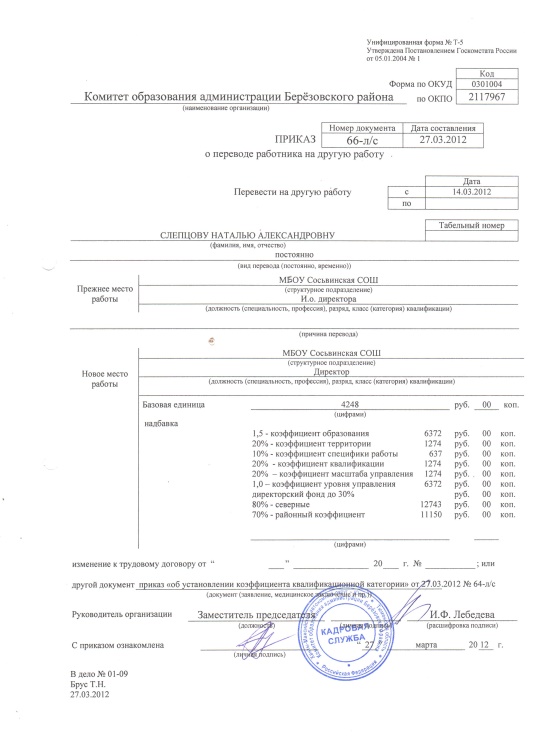 Дата назначения – 27.03.2012 г. 
Педагогический стаж – 26 лет
Управленческий стаж – 22 года, в том числе директором данного учреждения 11 лет     Образование - высшее, 2003 г., ГОУ ВПО «Ишимский государственный педагогический институт им. П.П.Ершова»,  учитель технологии и предпринимательства, специальность «Технология и предпринимательство»;      Переподготовка, 2013 г. ФГБОУ ВПО, «Омский государственный университет им.Ф.М.Достоевского», «Менеджер в сфере образования» 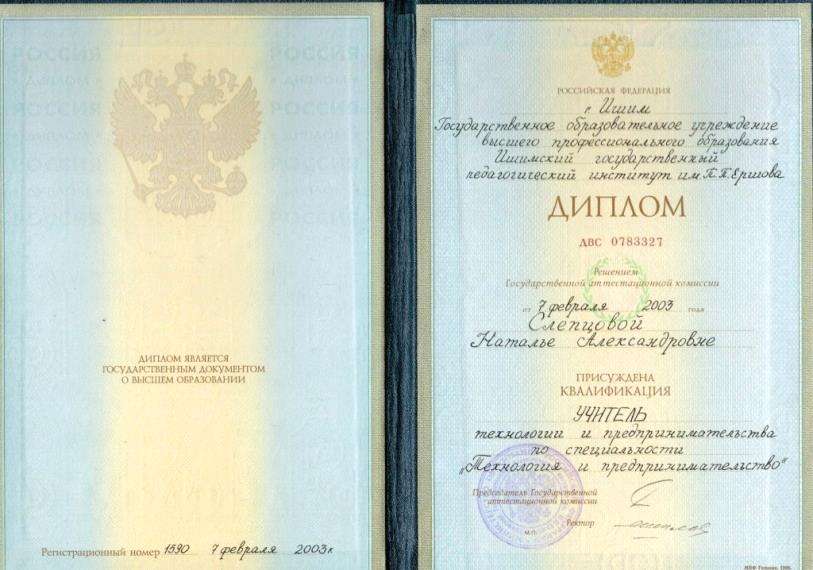 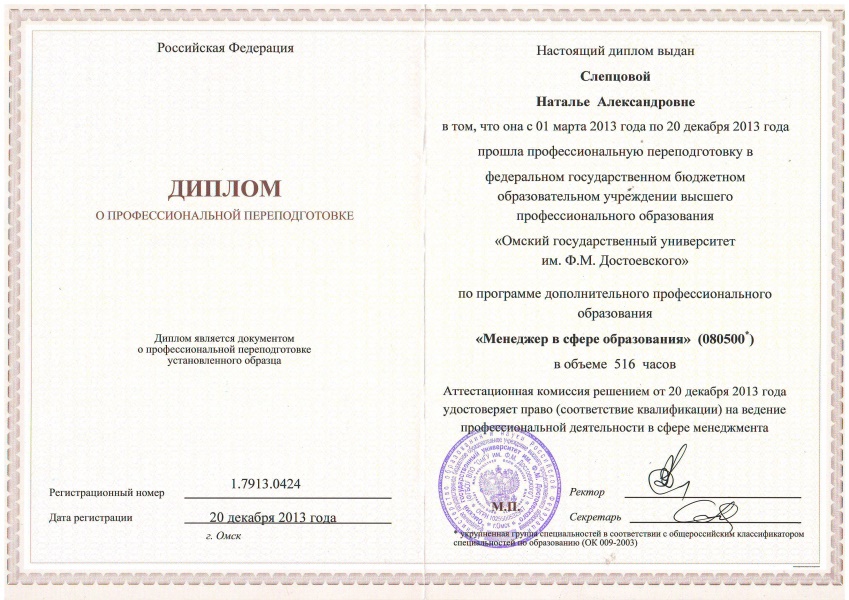 Профессиональные интересы - психология, ИКТ, коучингПрофессиональное кредо: "Возможно всё! Просто на невозможное требуется больше времени!"    Директор школы – это лидер, обыкновенный человек с необыкновенной решимостью. Только деятельный, не опускающий руки в сложной ситуации руководитель, может повести за собой коллектив, добиться успеха. КУРСЫ ПОВЫШЕНИЯ КВАЛИФИКАЦИИ«Региональные стратегии и практики повышения качества образования в школах с низкими результатами обучения», 2021 г., уд. АУ ДПО ХМАО-Югры «Институт развития образования» № 2063;  «Организация отдыха и оздоровления детей», 2021 г., уд. ООО «Высшая школа делового администрирования» № 0099992;  «Антитеррористическая защищенность образовательных организаций», 2021 г., уд. ООО учебно-научный институт «Александрия» №2210407134;«Управление образовательной организацией», 2021 г., уд. «Актион-МЦФЭР» № У2021103545;«Механизмы эффективного управления школой  кадровые и финансовые ресурсы», 2021 г.; «Развитие форм и содержания общественного контроля в системе образования», 2019 г.,  уд. АУ ДПО ХМАО-Югры «Институт развития образования» № 2063;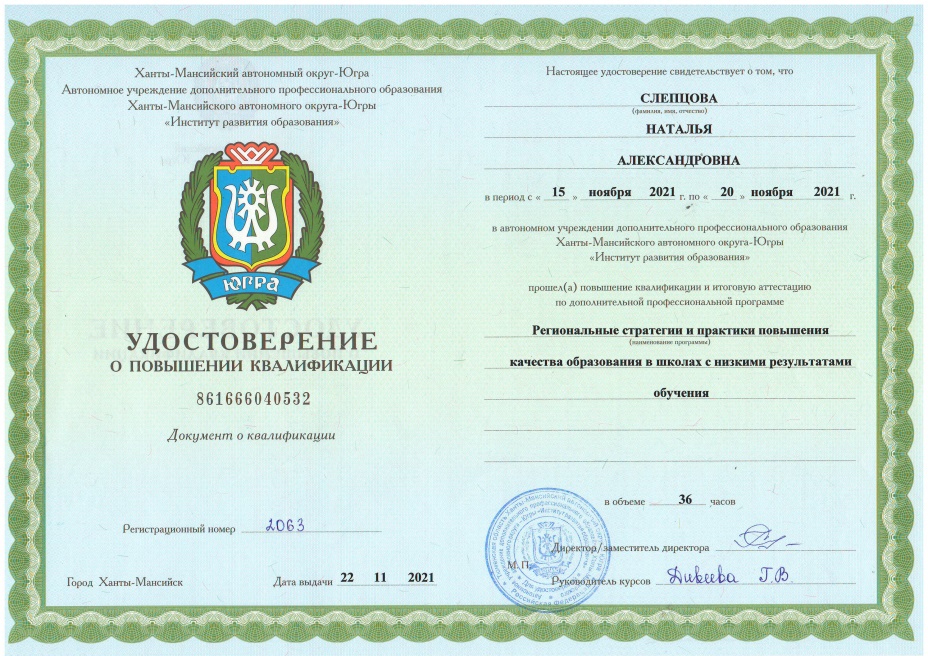 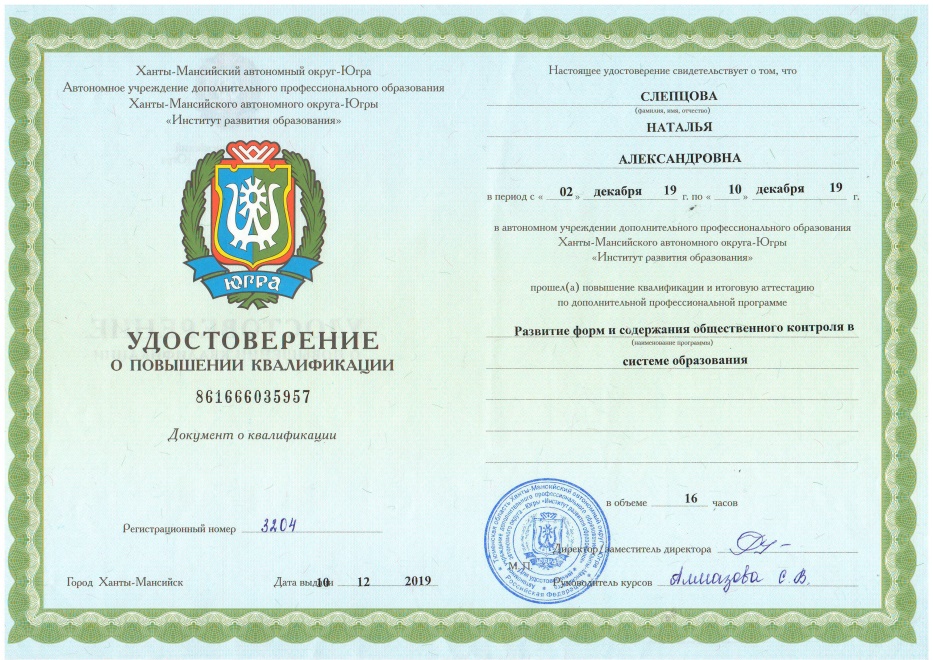 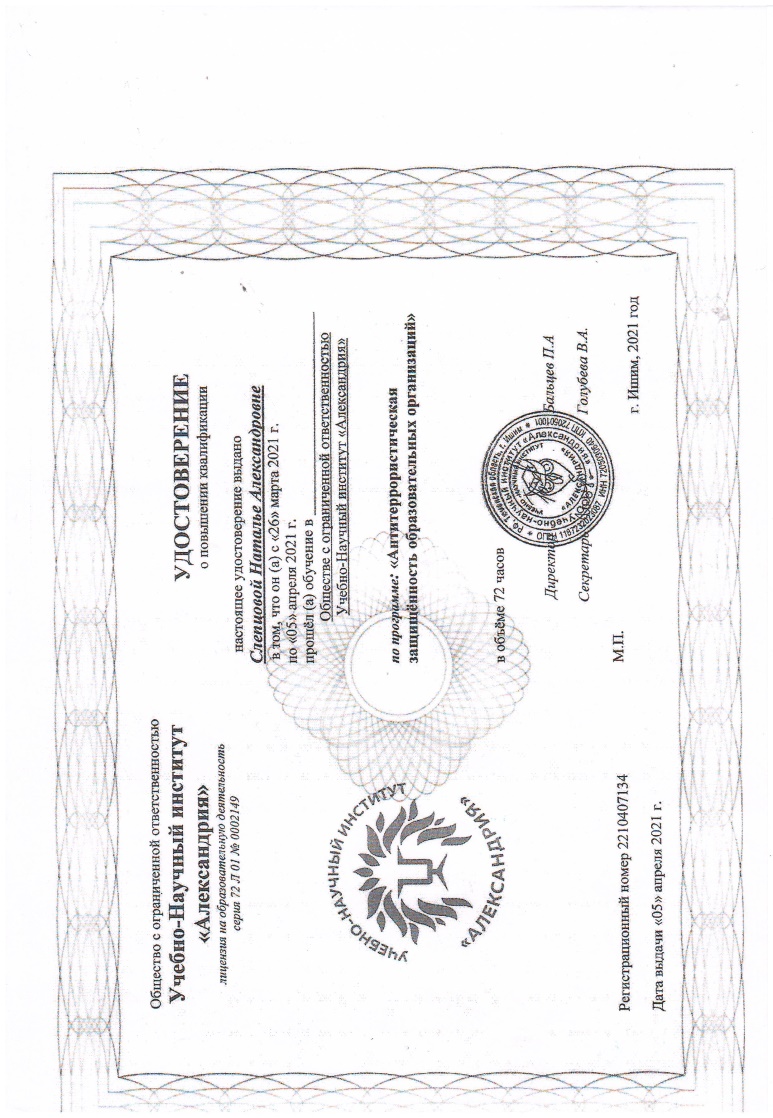 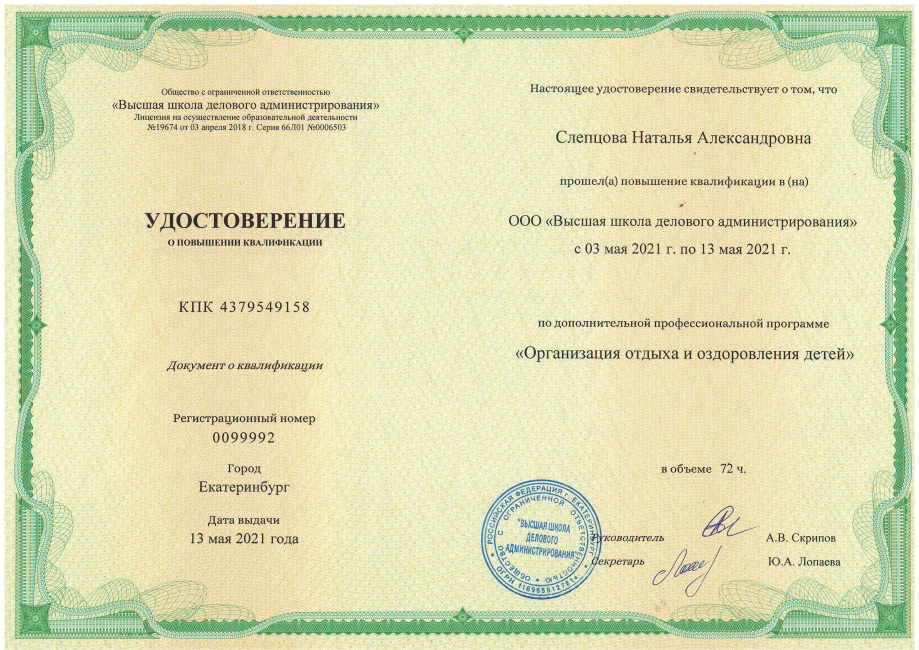 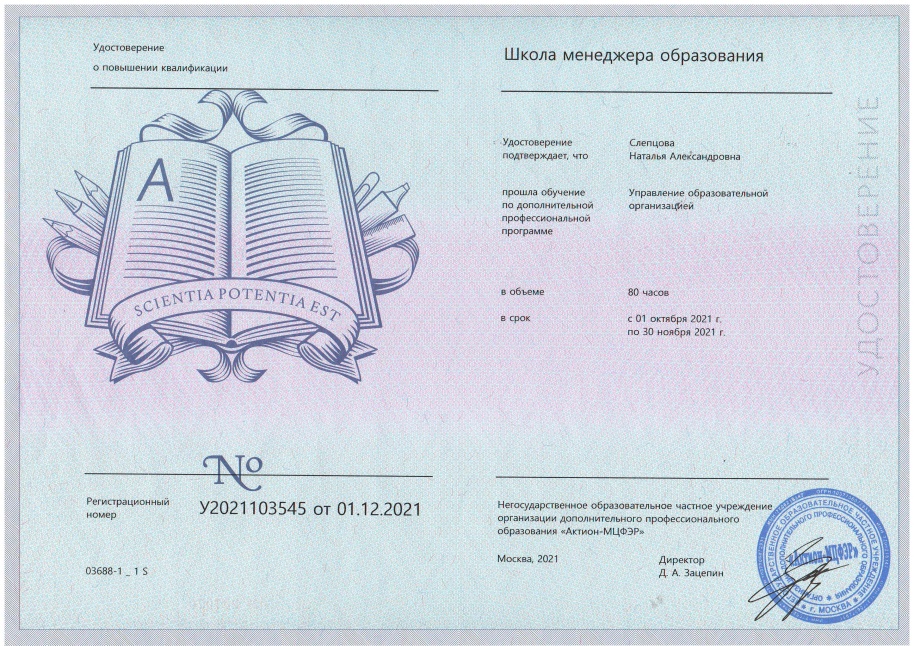 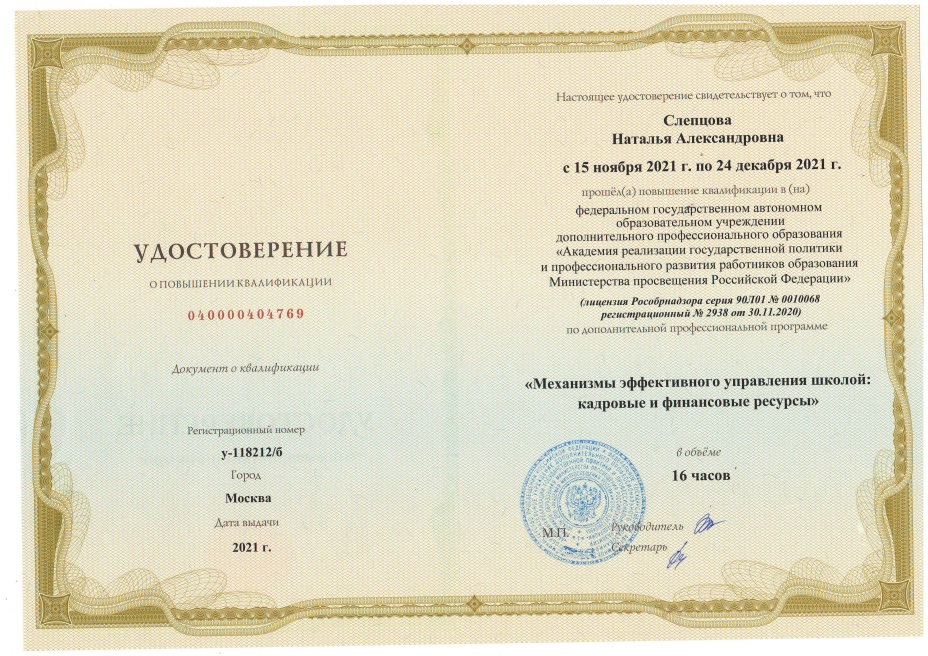 Цель аналитического отчета: анализ управленческой деятельности директора школы за межаттестационный период Задачи:1.Обосновать направления работы по управлению образовательным учреждением;2.Провести анализ эффективности собственной управленческой деятельности в межаттестационный период;3.Выявить проблемы, требующие решения в будущем, спроектировать деятельность по профессиональному самосовершенствованию.Аналитическая часть  В межаттестационный период моя профессиональная деятельность была направлена на обеспечение оптимального функционирования МБОУ «Сосьвинская СОШ», реализующей   программы общего образования, как целостной системы, создание условий для эффективной работы всех звеньев образовательного процесса в соответствии с основными направлениями деятельности.         Управление школой осуществлялось в соответствии с законодательством РФ на принципах демократичности, открытости, гласности, единства единоначалия и коллегиальности в управлении.  Мною были поставлены перед собой следующие задачи:1.Повышение уровня профессиональной компетенции в управленческой деятельности - организационно-коммуникативной, аналитической, экономическо-правовой.2.Развитие личностных качеств - проявление личной позиции, умение самостоятельно и стратегически мыслить, организовывать взаимодействие не только внутри педагогического коллектива, но и в социуме.3.Формирование позитивного образа школы в глазах общественности через социальное партнерство и информирование о результатах деятельности в СМИ, в том числе сети Интернет.   Организационная структура управления школы включает три основных направления:Содержание деятельностиорганизационно-педагогического направления    Работа в данном направлении заключается  в организации работы педагогического и ученического коллективов, специалистов, в решении задач поставленных перед школой и  создание среды, обеспечивающей развитие.    МАОУ «Сосьвинская  средняя общеобразовательная школа» является общеобразовательным учреждением Сосьвинской   территории, входящего в состав сельского  поселения Саранпауль. В состав Сосьвинской территории входят населенные пункты: с. Ломбовож, д. Кимкъясуй, д. Сартынья, п.Сосьва.      Трудозанятость населения незначительная, отсутствует производство, слабо развитая инфраструктура – все это обуславливает низкое социально-экономическое развитие территории.	Школа имеет структурное подразделение -детский сад «Брусничка», который посещает 57 воспитанников и структурное подразделение-пришкольный интернат, в котором проживает круглосуточно 34 человека.              Обучающихся в 2022-2023 учебном году 156 человек.        Школа работает в соответствии с целями, для достижения которых она создана,  осуществляет следующие основные виды деятельности:- реализация основной образовательной программы дошкольного образования;  - реализация основных общеобразовательных программ начального  общего образования;- реализация основных общеобразовательных программ основного общего образования;  - реализация основных общеобразовательных программ среднего общего образования;- содержание детей;  - присмотр и уход; -  реализация дополнительных образовательных программ;- организация отдыха детей и молодежи.  Управление в МАОУ «Сосьвинская СОШ» характеризуется линейной структурой.   Мною осуществляется  общее руководство всеми направлениями деятельности школы в полном соответствии с ее Уставом и законодательством Российской Федерации.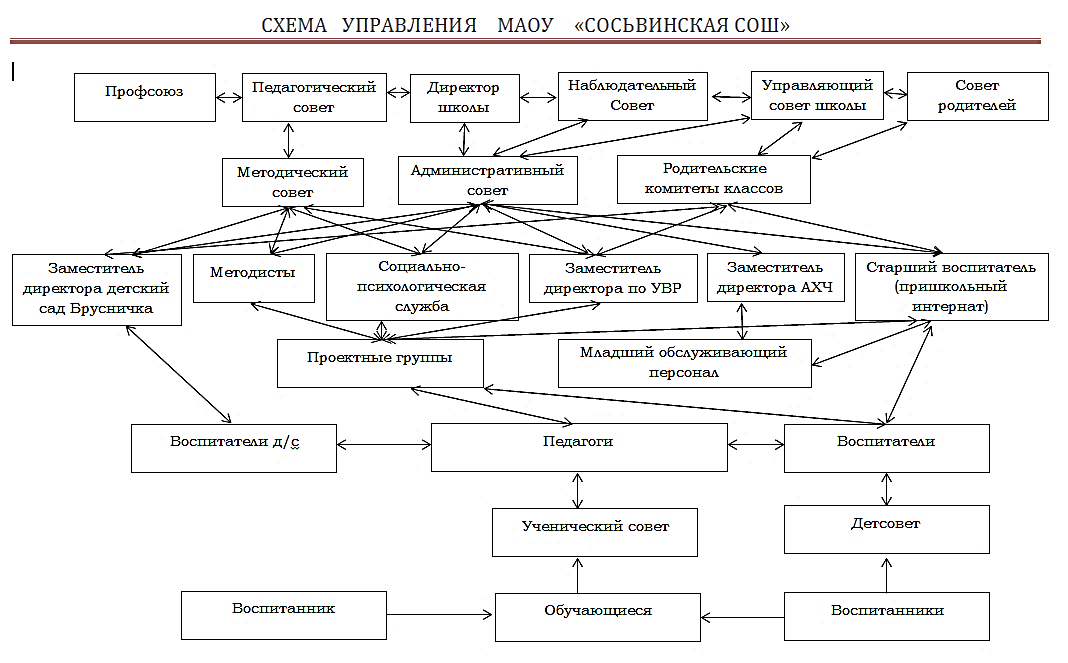   Работа всех органов самоуправления и структурных единиц школы строго регламентирована в рамках своей деятельности локальными актами, в которых четко  разграничены задачи, виды деятельности, области компетенции, прописана процедура принятия решения на своем уровне.    Коллегиальными органами управления  в МБОУ «Сосьвинская СОШ» являются: - общее собрание работников; - педагогический совет; - управляющий совет; - наблюдательный совет.   В целях учёта мнения обучающихся, родителей (законных представителей) несовершеннолетних обучающихся и педагогических работников по вопросам управления и при принятии  локальных нормативных актов, затрагивающих их права и законные интересы, по инициативе обучающихся, родителей (законных представителей) несовершеннолетних обучающихся и педагогических работников в МБОУ «Сосьвинская СОШ»  действуют:- общее собрание трудового коллектива;- управляющий Совет;- педагогический Совет;- Совет родителей школы;-родительские комитеты классов;- органы  ученического  соуправления.   Мои заместители – это профессионалы. Могу с уверенностью сказать: наша управленческая команда –  надежная команда единомышленников, построенная по принципу взаимодополнения. Обязанности временно отсутствующего человека рационально распределяются и, как правило, работа продолжается без авралов.    Я в команде не только генератор идей, но и играющий тренер, могу подменить любого при необходимости. Так же и в случае моего отсутствия обязанности директора может исполнять любой заместитель. Такое доверие повышает чувство ответственности за общее дело, причастности к  достижениям.Школа реализует следующие образовательные программы:•	основная образовательная программа начального общего образования;•	основная образовательная программа основного общего образования;•	основная образовательная программа среднего общего образования;•	адаптированная основная общеобразовательная программа образования обучающихся с умственной отсталостью (интеллектуальными нарушениями);•	адаптированная основная общеобразовательная программа для обучающихся с задержкой психического развития.    Воспитательная работа в школе осуществляется через содержание образования, внеклассную и внешкольную педагогическую работу.     Целью является совершенствование воспитательной деятельности, способствующей развитию нравственной, физически здоровой личности, способной к творчеству и самоопределению.     В школе сформировано 12 общеобразовательных классов. Классными руководителями 1–11-х классов составлены планы воспитательной работы с классами на учебный год в соответствии с рабочей программой воспитания и календарными планами воспитательной работы школы.  Основными направлениями воспитательной работы являются:- гражданско - патриотическое;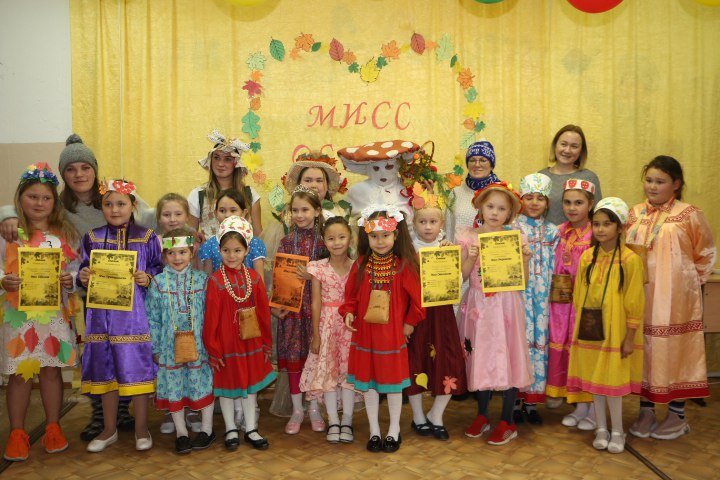 - нравственное и духовное воспитание;- интеллектуальное воспитание;- здоровьесберегающее воспитание;-  эстетическое воспитание;- правовое воспитание;- воспитание семейных ценностей;- формирование коммуникативной культуры;- экологическое воспитание. Школа разработала рабочую программу воспитания. Воспитательная работа по ней осуществляется по следующим модулям:•	«Ключевые общешкольные дела»•	«Классное руководство»•	«Курсы внеурочной деятельности»•	 «Школьный урок»•	«Работа с родителями»•	«Экскурсии, экспедиции, походы»•	«Организация предметно-эстетической среды».    Воспитательные события проходят в соответствии с календарными планами воспитательной работы.  Они конкретизируют воспитательную работу модулей рабочей программы воспитания по уровням образования. Виды и формы организации совместной воспитательной деятельности педагогов, школьников и их родителей, разнообразны:•	коллективные школьные дела;•	акции;•	флешмобы;•	выставки;•	субботники; 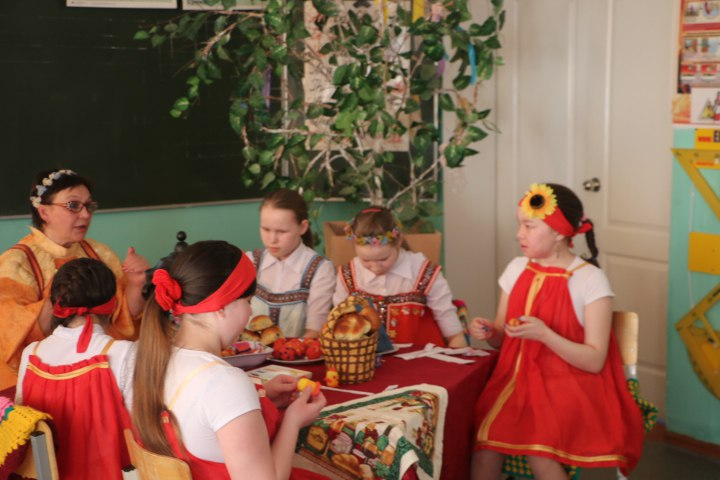 •	экскурсии;•	конкурсы;•	беседы;•	онлайн-беседы;•	квесты;•	КВН;•	викторины.   Школа принимает активное участие в воспитательных событиях муниципального и регионального уровней (дистанционно).Классными руководителями используются различные формы работы с обучающимися и их родителями:•	тематические классные часы «Разговоры о важном»;•	участие в творческих конкурсах: конкурсы рисунков, фотоконкурсы, конкурс чтецов);•	участие в интеллектуальных конкурсах, олимпиадах (дистанционно);•	индивидуальные беседы с учащимися •	индивидуальные беседы с родителями (очно, дистанционно);•	родительские собрания По гражданско - патриотическому направлению 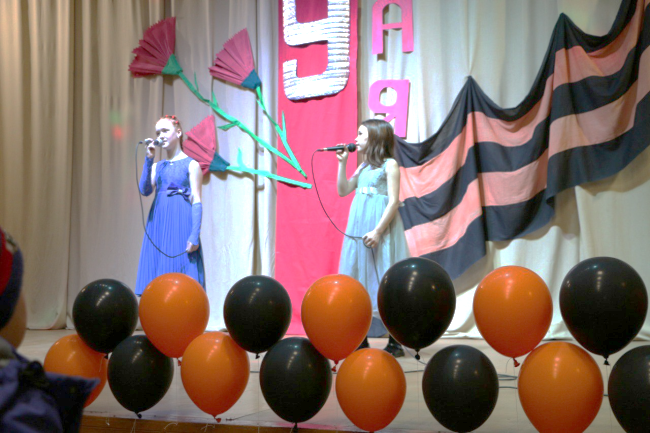 •	День героев Отчества; •	День Неизвестного солдата;•	 Участие в акции «Блокадный хлеб»;•	Митинг, онлайн «Бессмертный полк»  на День победы;•	Уроки Мужества;•	Акция «Читаем о войне»;•	Акция «Георгиевская ленточка»;•	Акция «Окна Победы»;•	 Акция «День памяти и скорби»;•	 День единых действий в память о геноциде советского народа нацистами и их пособниками в годы Великой Отечественной войны;•	Просмотр фильма «Без срока давности»;•	Школьный этап конкурса «Без срока давности»;•	Акция «Подарок ветерану»;•	Акция «Голубь Мира»;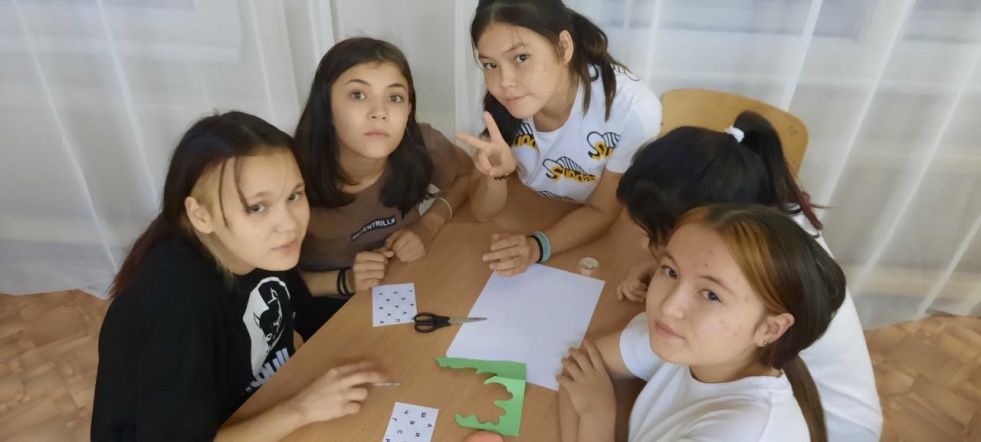 •	Просмотр фильма «Мужество»;•	Диктант  Победы Нравственное и духовное воспитание•	Акция «День помощи»;•	Праздничные мероприятия ко Дню учителя;•	Мероприятия ко Дню народного единства;•	Поздравительная акция ко Дню Матери;•	Школьный фестиваль, ко дню Округа;•	Новогодний КВН;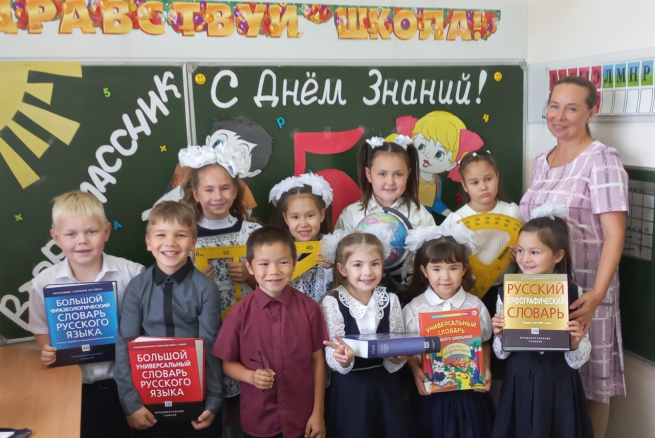 •	Акция «Каждой птичке нужен дом»;•	Акция к Масленице «Наши блинчики»;•	Квест «Победа»;•	Праздничная акция ко Дню Победы «Песни Победы»;•	Школьный проект «Будущее моего поселка»;•	Флешмоб «Я люблю Россию»;•	Последний Звонок;Мероприятия спортивно-оздоровительной направленности:•	Участие во Всероссийском беге «Кросс наций»;•	Недели здоровья;•	Сдача норм ГТО;•	Участие в районных спортивных соревнованиях  «Лыжня России»;•	Участие в лыжном проекте «Лыжня Андрея»; •	Конкурсы плакатов, беседы, классные часы, викторины по ЗОЖ;•	Соревнования по пионерболу;•	Соревнования по волейболу;•	Веселые старты; •	Участие в школьном и районном конкурсе «Здоровым быть модно»;•	Участие в смотре-конкурсе кадетских, казачьих и юнармейских подразделений образовательных организаций Березовского района.Интеллектуальное воспитание•	Торжественная линейка «День Знаний»•	Районный конкурс «Ученик года – 2021»•	Интеллектуальная игра-квиз «Знаю. Вижу. Решаю», ко дню местного самоуправления;•	Участие во Всероссийских олимпиадах;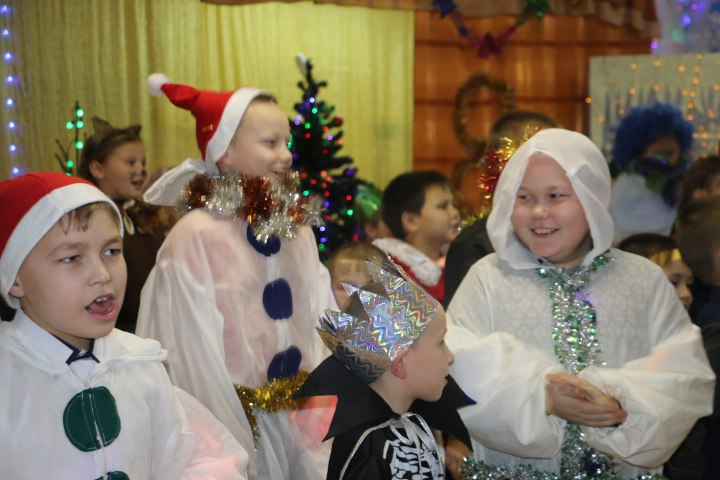 •	Фронтальный диктант; •	Викторина, ко Дню космонавтики;•	Проекты «Герои – ВОВ» Эстетическое воспитание:•	Выставка поделок «Фантазерка осень»;•	Мисс Осень;•	Выставка новогодних поделок «Чудо -  символ», «Чудо – елочка»;•	Акция «Окна Победы»;•	Новогодние окна; •	Новогодний снежный городок; •	Выставка поделок к Пасхе;•	Участие в районном конкурсе «Модница – 2021»;•	Выставка ко дню Космонавтики «Удивительный мир Космоса»;•	Выставка к празднику Вороний день «Уринэква хотал»•	Мастер-класс «Я рисую этот мир»;•	Рисунки на асфальте «Я рисую этот мир»;•	Флешмоб «Удивительное рядом»;•	Акция «Говорим на родном языке»;•	Рисунки на асфальте «Я люблю Россию».Экологическое воспитание:•	Акция «Каждой птице нужен дом»;•	Кружок «Зеленый сад»;•	Участие в поселковых субботниках;•	Участие в школьных субботниках.Профориентационные мероприятия:   Учащиеся и педагоги школы приняли участие в ряде мероприятий, направленных на профессиональное самоопределение школьников:•	Классные часы •	День Самоуправления;•	Участие в онлайн мероприятиях по профориентации.Мероприятия профилактической направленности:•	Осуществляется ежедневный контроль посещаемости и успеваемости учащихся всей школы, в том числе из неблагополучных семей, анализируется на совещаниях при директоре, по результатам принимаются необходимые меры: выявляются причины отсутствия учащихся, проводятся индивидуальные беседы с учащимися, их родителями, классными руководителями, медиком ФАП•	В школе действует Совет профилактики, в состав которого входят представители администрации школы, представители родительской общественности. Профилактическая работа с учащимися из неблагополучных семей, и семей находящимися в социально опасном положении  проводится совместно с администрацией школы, классными руководителями и социально–психологической службой школы:-профилактические беседы с родителями, учащимися;-рейды в неблагополучные семьи с целью выявления микроклимата в семье, - взаимоотношений членов семьи.•	Учащиеся, над которыми установлена опека, находятся в постоянном внимании со стороны администрации, классных руководителе, социальной – психологической службы. Осуществляется постоянный контроль над посещаемостью и успеваемостью опекаемых детей, контроль над состоянием их здоровья. Поддерживается тесная связь с органами опеки и попечительства. •	На заседаниях Совета профилактики, рассматриваются вопросы по оптимизации воспитательной профилактической работы. Совет профилактики проводит оперативные мероприятия, направленные на изучение причин девиантного поведения, условий проживания и воспитания ребенка в семье, разрабатывается индивидуальный план работы, направленный на коррекцию поведения обучающихся, оказание психолого-педагогической поддержки.•	В этом учебном году основное внимание было уделено беседам по профилактике экстремистской направленности, профилактике суицидальных проявлении. Так профилактические групповые беседы были проведены с участием,  администрации  школы, сотрудника ПДН с ребятами 9-11 классов, а также 6-8 классов на темы: «К чему могут привести шалости на перемене» (ответственность - за нанесение телесных повреждений), «Знай и соблюдай закон» (выдержки административного и уголовного кодекса по групповым правонарушениям и преступлениям, а также - за употребление алкогольных напитков и табакокурения несовершеннолетними, профилактике туберкулёза и ВИЧ инфекции, COVID-19).Поручительство над детьми взрослыми, создание ситуации успеха давали положительный результат при индивидуальной работе. У несовершеннолетних повышалась ответственность за свое поведение, дети оценивали себя со стороны, анализировали и правильно планировали свой режим дня, задумывались о своей будущей профессии, о жизненных ценностях связанных с дружбой, любовью, уважительном отношении друг другу.                                  Дополнительное  образование       Дополнительное образование в Школе ведётся от ДЮЦ «Поиск» с.Саранпауль.   По программам дополнительного образования занимается 112 обучающихся по направлениям художественного, социально-гуманитарного, туристско-краеведческого, естественно-научного и технического типа.Созданная и функционирующая система управления позволила:обеспечить участие органов общественного управления в процессе планирования развития ОУ;совершенствовать систему управления через организацию эффективной обратной связи всех субъектов образовательного процесса;совершенствовать нормативно-правовую базу;совершенствовать мониторинговые процедуры;обеспечить слияние школы и детского сада «Брусничка»;обеспечить рациональное распределение бюджетных средств;повысить уровень личной ответственности сотрудников школы и детского сада;стимулировать труд педагогических работников.    Исходя из результатов организационно-педагогической деятельности можно сделать вывод о том, что  недостатки сводятся к минимуму, создаются новые возможности развития об этом свидетельствует SWOT –анализСодержание аналитико-диагностической деятельности    Работа в данном направлении ориентирована  на изучение состояния и тенденции развития образовательного процесса и объективное оценивание его результатов. Система сбора информации осуществляется по трем модулям.Первый модуль содержит информацию о:- состоянии методической работы в школе, об уровне компетенции и повышении квалификации сотрудников;-состоянии преподавания учебных предметов и выполнении требований программ;- состояние эффективности воспитательной работы и работы по дополнительномуобразованию с обучающимися;- состоянии учебных кабинетов и использовании ТСО;- состоянии работы с родителями;- состоянии профориентации учащихся;- состоянии внутришкольной документации;- выполнении решений и нормативных документов вышестоящих органов.Второй модуль содержит данные оперативной информации: ежедневной,еженедельной, ежемесячной.Третий модуль — данные статистической отчетности   Анализ информации по блокам повторяется ежегодно, поэтому указанная информация целенаправленно накапливается. Определены методы сбора информации: изучение, выработка рекомендаций, систематизирование, обобщение, наблюдение, анкетирование;беседа с учителями о выполнении рабочих  программ и реализации планов классного руководителя, руководителя кружка, беседы с учащимися и   родителями;проверка ЭКЖ, дневников, тетрадей; личные наблюдения администрацией уроков, внеклассных мероприятий, анкетный опрос; контрольные, диагностические работы с целью проверки качества знаний, умений и навыков учащихся.   По каждому блоку разработано содержание информации, которую необходимо иметь в школе, определены лица (заместители директора, социальный педагог, педагог-психолог, методисты), которые собирают эту информацию в определенные сроки, анализируют ее и хранят. Сведения, полученные в результате внутренних исследований,  доводятся до педагогического Совета и Управляющего Совета.Внутришкольный контроль  В школе сложилась система  внутришкольного контроля, позволяющая управлять всем ходом педагогического процесса; объективно оценивать деятельность учителя и всего педагогического коллектива в соответствии с требованиями государственных стандартов и образовательной программы, на основе выработанных и согласованных критериев, видеть достоинства в работе и возможные недостатки, прогнозировать развитие результатов контроля.    Внутришкольный контроль осуществляется на основе годового и календарного планов работы по следующим направлениям:Организация учебно-воспитательного процессаНаучно-методическая работаИнформатизация образовательной среды школыВнеклассная воспитательная работаДополнительное образованиеОхрана прав детстваОхрана безопасности жизнедеятельностиВ содержание внутришкольного контроля включаются:выполнение организационно-педагогических вопросов всеобуча;качество и ход выполнения образовательных программ и государственных образовательных стандартов;качество знаний, умений и навыков учащихся;состояние преподавания учебных дисциплин, реализующих образовательные, воспитательные и развивающие функции обучения;контроль за работой по подготовке к экзаменам;состояние и качество организации внеурочной воспитательной работы;работа с педагогическими кадрами;эффективность совместной деятельности школы, семьи и общественности по воспитанию учащихся;учебно-материальная база школы;контроль за школьной документацией;исполнение нормативных документов и принятых решений.В специальных памятках, инструкциях, рекомендациях конкретизируется каждое указанное направление контроля.Планирование ВШК осуществляется на основе локальных актов школы и с учетом результатов анализа работы педагогического коллектива. Формы внутришкольного контроля:• персональный;• тематический;• классно-обобщающий;• комплексный  Способы сбора информации: использование листов контроля, различных таблиц, программ и схем наблюдений, тетрадей и журналов посещений. Информация ВШК доводится до сведения учителей, по необходимости – до учащихся и их родителей на совещаниях при завуче, производственных совещаниях, педсоветах и родительских собраниях. Административый контроль осуществляется директором или заместителем директора в соответствии с планом ВШК или при проявлении непредвиденных планом проблем, методический контроль - председателями методических объединений, учительский контроль- учителями в системе учитель-ученик.Таким образом, мониторинг позволяет проводить непрерывный контроль знаний учащихся и диагностику профессионального мастерства педагогов.     Особое место отведено мониторингу образовательного процесса, так как данный вид контроля подразумевает исследование динамики процессов обучения и воспитания. Проводятся мониторинги адаптации учащихся 5 классов к обучению в школе 2 ступени, мониторинг качества знаний, умений и навыков учащихся 5-11 классов, включающий обученность учащихся по отдельным предметам, уровень подготовки учащихся 9, 11 классов.     Кроме этого осуществлялся контроль за школьной документацией, состоянием учебных кабинетов, контроль календарно-тематического планирования, выполнения программ и контрольных, практических работ, организации работы кружков, организации питания, организации физкультурно-оздоровительной работы.   Анализ результатов входного мониторинга ложится в основу построения методической работы комплекса. Анализ итогового мониторинга становится результатом работы методической работы.  Согласно пункта 3 части 3 статьи 28 273-ФЗ к компетенции образовательнойорганизации относится предоставление учредителю и общественности отчета орезультатах самообследования. Порядок проведения самообследования урегулирован Порядком проведениясамообследования образовательной организацией, утвержденным ПриказомМинобрнауки России от 14 июня 2013 года № 462 и Положением в школе. Ежегодно наша школа осуществляет работу по формированию отчета о самообследования. Данные отчеты размещены на официальном сайте, часть из низ приводится ниже.   Существующая система внутришкольного контроля позволила достичь определенных позитивных результатов:динамика отношения педагогов к административному контролю позитивная, нет  педагогов, считающих, что контроль есть выражение администрацией своего недоверия, возросло число педагогов считающих, что во время контроля они получают реальную методическую помощь со стороны администрации;большое количество педагогов воспринимают контроль, как возможность продемонстрировать свои успехи. прослеживается увеличение  количества учителей с категорией;повышение  профессионального уровня педагогического коллектива школы через участие  в курсах повышения квалификации, семинарах и  методических совещаниях различного уровня, обобщение и  представление опыта на площадках различного уровня, положительная динамика участия  в конкурсах педагогического мастерства;Содержание деятельности административно-хозяйственного направления    Работа в данном направлении заключается  в сбалансированной работе всех структурных подразделений, кадровой политике, обеспечение функционирования и совершенствования материально -технической и учебно- методической базы, обеспечение соответствия режима работы образовательного учреждения различным действующим документам, Программе развития образовательного учреждения «РОСТ» на 2018-2022 года; На сегодняшний день учреждение функционирует, имея все необходимые правоустанавливающие документы на здание, землю, имущество.Имеются заключения о соответствии предъявляемым требованиям к образовательным учреждениям  на все здания  от Роспотребнадзора и Госпожнадзора;Являются действующими Аккредитация и Лицензия на осуществление образовательной деятельности. Аккредитацию под моим руководством школа прошла в 2014 году. Лицензирование в связи с переходом в новое (приспособленное) здание в 2021 году;Структурные подразделения осуществляют свою деятельность на основании Положений;Школа подключена к высокоскоростному Интернету;Школа имеет свой сайт и сообщество Вконтакте;Ежегодно проводится производственный контроль.Проведена специальная оценка условий труда.Отсутствуют предписания от надзорных органов.Реализована программа развития РОСТ  на 2018-2022 г.г.,подводятся итоги.   В процессе разработки находится новая программа развития «Школа+»Имеются: программа «Профилактика безнадзорности, беспризорности и правонарушений среди несовершеннолетних» программа «Здоровье», направленная на сохранение и укрепление здоровья обучающихся, программа «Профилактики наркомании, токсикомании и правонарушений среди несовершеннолетних», программа «Профессиональная ориентация обучающихся», «Антитеррористический паспорт», «Паспорт доступности», «Дорожная карта по доступности», «Дорожная карта по введению обновленного ФГОС».вносятся изменения в локальные нормативно-правовые акты ОУ;разработан для согласования новый  Коллективный договор;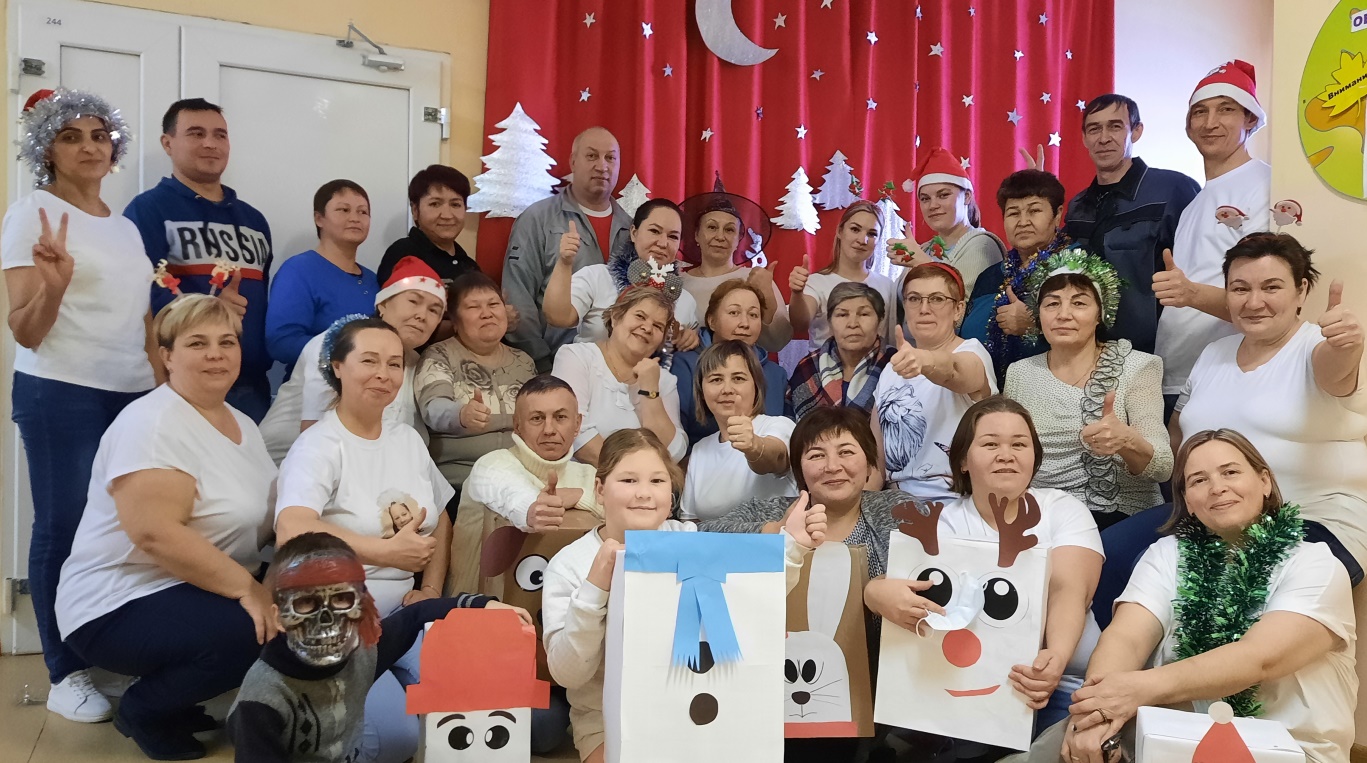  Особое внимание в межаттестационный период уделялось управлению персоналом и характеру сотрудничества внутри коллектива, повышению профессиональной компетентности сотрудников. В результате проведенной работы учреждение полностью укомплектовано  кадрами, наблюдается рост профессиональной компетентности педагогических кадров. В данном направлении решены следующие задачи:- в коллектив приходят новые квалифицированные специалисты, молодые специалисты;- все педагогические работники своевременно проходят курсы повышенияквалификации и профессиональную переподготовку;- штатное расписание постепенно приводится в соответствие с нормативами путем пересмотра должностных инструкций и анализа реальных потребностей. Никто из сотрудников не увольняется (сокращается);-отсутствует текучка кадров;-школа включена в программу «Земский учитель» на 2023 год.                                            МАТЕРИАЛЬНО-ТЕХНИЧЕСКОЕ ОСНАЩЕНИЕв введении школы находится 3 здания: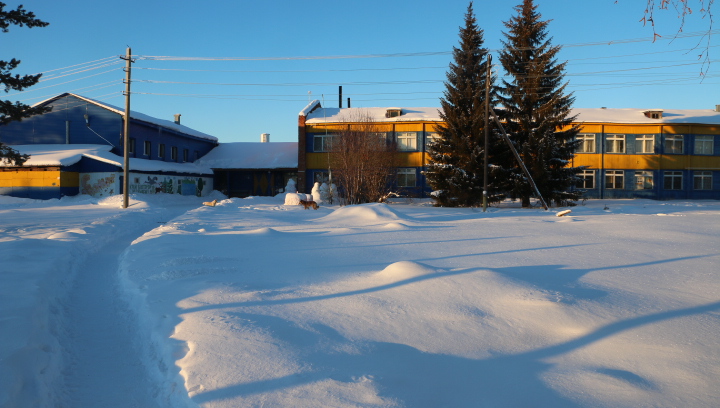 Старое здание школы ( в нем размещены мастерские и спортзал, актовый зал)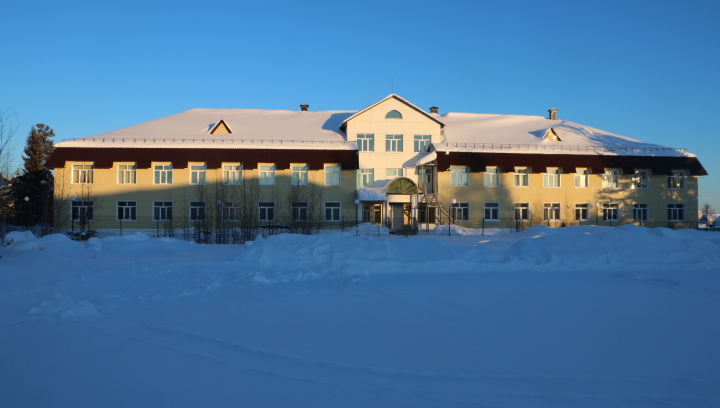 Здание пришкольного интерната ( размещены:  интернат, пищеблок, мед.блок и основные учебные кабинеты)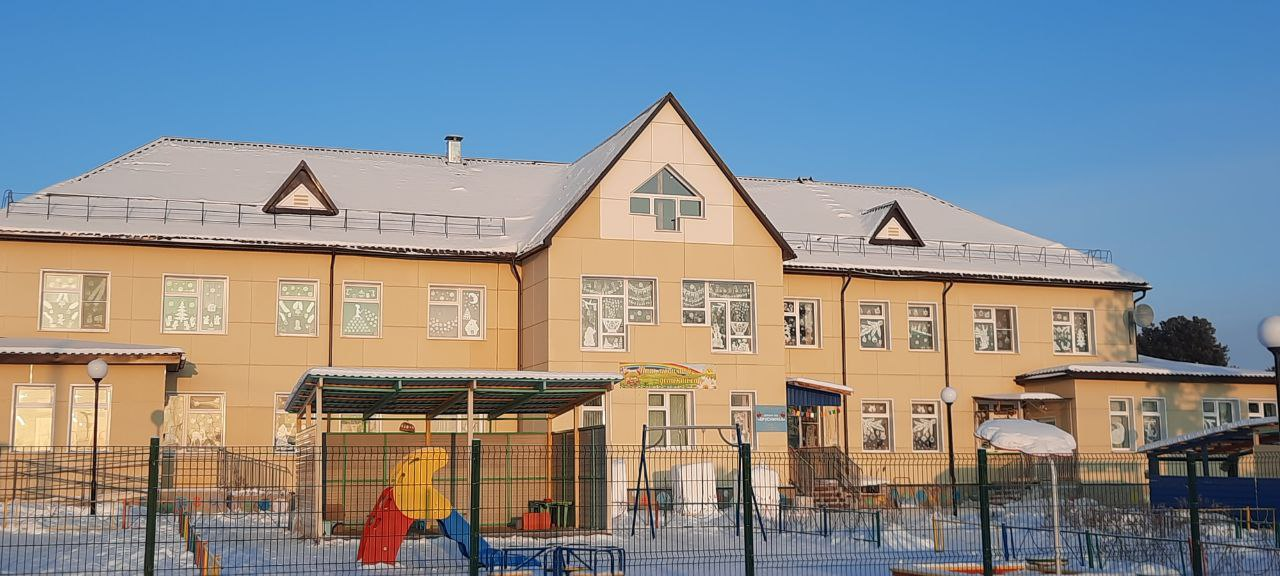 Детский сад  Материально-техническое обеспечение позволяет реализовывать в полной мере образовательные программы. В школе оборудованы 15 учебных кабинетов, 6 из них оснащены современной мультимедийной техникой, в том числе:•	лаборатория по физике;•	лаборатория по химии;•	лаборатория по биологии;•	компьютерный класс;•	частично столярная мастерская;•	кабинет технологии для девочек;•	кабинет ОБЖ (оборудован тренажерами «Максим», «Лазерный тир» и др.).  В школе есть учебный кабинет для лиц с ОВЗ. Кабинет расположен на втором этаже. Доступ к кабинету осуществляется через вход, оборудованный пандусом.На втором этаже здания оборудованы учебные кабинеты. На первом этаже оборудованы столовая и пищеблок. Спортивный зал, актовый зал находятся на 1 этаже старого здания школы.   Спортивная площадка для игр на территории школы оборудована полосой препятствий: металлические шесты, две лестницы, лабиринт.   Анализ данных, полученных в результате опроса педагогов на конец 2022 года, показывает положительную динамику в сравнении с 2021 годом по следующим позициям:•	материально-техническое оснащение МБОУ «Сосьвинская СОШ» позволяет обеспечить реализацию основных образовательных программ с применением дистанционных образовательных технологий на уровне начального общего, основного общего и среднего общего образования на 100 процентов, в отличие от ранее – 65 процентов;•	качественно изменилась оснащенность классов – 93 процента (вместо 65% в 2020 году) оснащены ноутбуками и стационарными компьютерами, 100 процентов кабинетов (вместо 85% в 2020 году) имеют доступ к интернету для выполнения необходимых задач в рамках образовательной деятельности.   При этом полный анализ оснащенности кабинетов согласно требованиям нового ФГОС основного общего образования по предметным областям «Русский язык и литература», «Родной язык и родная литература», «Иностранные языки», «Общественно-научные предметы» показал частичное оснащение комплектами наглядных пособий, карт, учебных макетов, специального оборудования, которые обеспечивают развитие компетенций в соответствии с программой основного общего образования. В план работы включены мероприятия по проведению анализа оснащенности кабинетов естественно-научного цикла специальным лабораторным оборудованием с учетом специфики школы и перспектив развития естественно-научного направления для проведения лабораторных работ и опытно-экспериментальной деятельности в соответствии с программой основного общего образования для последующего принятия соответствующих решений.   В 2022 году полностью переоснащен пункт проведения экзаменов, заменены компьютеры, сканеры, принтеры. Приобретены дополнительные камеры видеонаблюдения и альтернативные источники связи.Значительно пополнилась МТБ школы за счет средств депутатов разного уровня, а так же ребята смогли поучаствовать в различных выездных мероприятиях.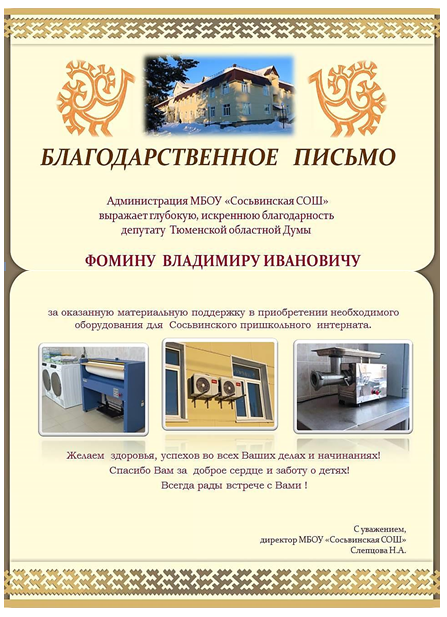 Организация питания    Предоставление горячего питания обучающимся  осуществляется  за счет средств субвенции Ханты-Мансийского автономного округа-Югры. Школа с 2020  года перешла на аутсорсинг.  Данной услугой занимаются поставщики услуг, которые заключают контракт путем участия в аукционах, которые нами организуются.Контроль за питанием ведется ежедневно, сведения размещаются на официальном сайте школы.Медицинская деятельность   В целях охраны здоровья воспитанников проводится системная работа по профилактике заболеваний. В школе имеется лицензированный медицинский кабинет.Организована медицинская деятельность на основании договора с Березовской ЦРБ, которая включает в себя:Организационные мероприятия;Лечебно-профилактические мероприятия;Организация санитарно-гигиенических и противоэпидемиологических мероприятий;Организация профилактических мероприятий.    Ежегодно проводятся медицинский осмотр и диспансеризация обучающихся, срезультатами которой знакомят родителей, и медицинский работник отслеживаетрезультаты выполнения рекомендаций.Социальное партнерство   За межаттестационный период расширена сфера сотрудничества и взаимодействия с социальным окружением.  с целью создания образовательной среды, способствующей развитию общей культуры и раскрытию потенциальных творческих возможностей обучающихся МАОУ «Сосьвинская СОШ» поддерживает внешние связи с отделением ДЮСШ, сельским Домом культуры, музеем под открытым небом «Найотыр Маа», Саранпаульским краеведческим музеем, Березовским районным музеем, сельской библиотекой, другими образовательными учреждениями  и  предприятиями поселка.   Ежегодно заключаются договоры с образовательными организациями, занимающимися подготовкой педагогических кадров о прохождении практики на базе нашей школы и детского сада.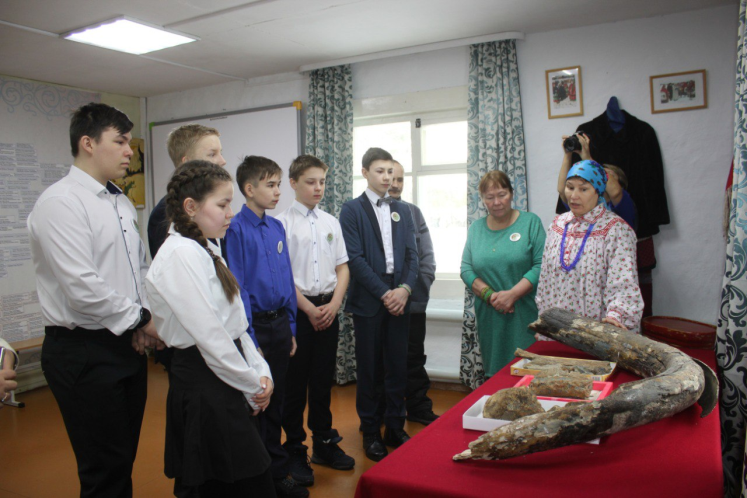 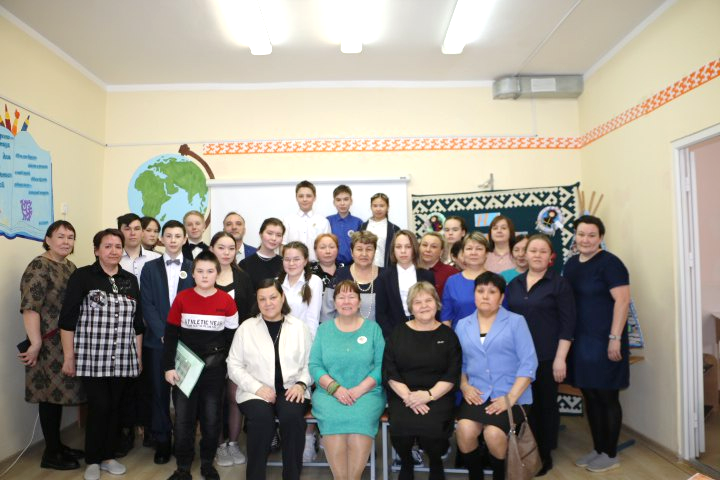 Диссеминация  опыта    В межаттестационный период я приняла участие в нескольких совещаниях  с выступлениями на районном и региональном уровнеПРОЕКТНАЯ ЧАСТЬВ следующий межаттестационный период ставлю перед собой задачи: расширение практики командной работы и повышение групповой эффективности;повышение эффективности управления образованием в детском саду и школе.   Профессиональная компетентность директора школы – это сложноемногокомпонентное личностное образование, требующее систематическогосовершенствования и развития. В условиях постоянных вызовов и изменений,многозадачности и ограниченности ресурсов, современному директоруроссийской школы очень непросто находить время и силы на непрерывноесамообразование. Однако, это является необходимым условием и гарантиейуспешности руководителя сегодня. Китайская пословица гласит: «Когда дуетветер перемен, одни строят стены, а другие – ветряные мельницы».   Непрерывное профессионально-личностное самосовершенствованиедолжно стать привычкой, частью повседневного образа жизни.Воплотить это в реальность помогут тайм-менеджмент, здоровый образ жизни,желание и терпение. В одной христианской притче рассказывается, как одингеолог отправился в экспедицию высоко в горы. Поначалу ему было труднодышать и работать, к тому же его сильно утомляла бессонница. Сослуживцыуспокаивали его:— Привыкнешь к высоте — потом будет легче.Прошло некоторое время, и геолог освоился с высокогорьем. Он хорошоработал и даже совершал небольшие путешествия. Когда ему предложилинебольшую поездку по делам в город, он с неохотой согласился покинуть навремя высокогорье, к которому уже успел привыкнуть, и которое дажеполюбил. В городе у него спросили:— Ну как, молодой человек, нашли что-нибудь?— Да, — ответил он, — терпение.Награждения за межаттестационный периодВнутренняя среда школыВнутренняя среда школыВнешняя средаВнешняя средаСильные стороныСлабые стороныБлагоприятные возможностиУгрозыДостаточно стабильные и хорошие результаты качества образования на уровне начальной школы ЕГЭ по основным предметам без пересдачНаличие в школе группы творчески работающих учителей.100 % педагогов прошли курсы повышения квалификации по ФГОС Своевременное повышение уровня квалификации учителей.Авторитет администрации у школьного коллективаИмеется отремонтированный спортивный зал с достаточной базой спортивного инвентаря и оборудованияШкола является социокультурным центром, обладает социальным авторитетом.Открытость школы для социального партнёрства.Оснащение учебно-воспитательного процесса учебно-наглядными пособиями, лабораторным оборудованием, учебными пособиями, наличие 1стационнарный компьютерный класс, 1 мобильный (передвижной), учебные кабинеты оснащены интерактивными досками и оснащенной оборудованием школьной библиотеки.Единая локальная сеть, доступ к сети Интернет, школьный сайт.Организация предшкольной подготовкиШкола вновь перешла в категорию ШНОРУвеличилась доля обучающихся не сдавших ОГЭ;Низкая мотивация большей части школьников к учебному трудуПриоритет у большей части учащихся и родителей хорошей отметки как факта, а не определенного уровня качества знаний как личного результата учебного трудаПадение заинтересованности в результатах и качестве образования при переходе в основную школуНизкая информационно-коммуникационная культура родителей/ законных представителейБольше половины учащихся школы — из неполных или  малообеспеченных семей со скромным достатком, в которых учёбе детей не уделяется достаточно внимания, и, как следствие, низкая мотивация к обучению у детей.20 % обучающихся проживают в  пришкольном  интернате, что затрудняет общение с родителямиВ результатах образовательного процесса заинтересованы  органы местного самоуправленияУчастие в программе «Земский учитель» в 2023 г.Система аттестации педагогических работников по результатам деятельностиНаличие жилья для квалифицированных специалистовНаличие  системы дистанционных конкурсов и олимпиад в сети ИнтернетФункционирует система муниципальных, региональных и всероссийских (открытых) олимпиад, конкурсов, конференций различной направленности для всех категорий учащихсяНаличие социальных партнеров ближнего и окружения (сельский ДК,  музей под открытым небом «Найотыр Маа», сельская библиотека, Система спортивно- оздоровительных мероприятий на уровне муниципального района, ГТОНедостаточная востребованность у потенциальных и реальных потребителей образовательных услуг высокого уровня содержания образования, требующего повышенной работоспособности, заинтересованности родителей и учащихся Результаты ЕГЭ выпускников школы за последние годы  могут привести к падению рейтинга школы Невысокий материальный достаток в семьях обучающихся.Навязывание в СМИ низкой информационной культуры потребителя - приоритет развлекательных программ и сайтов перед образовательнымиОтносительно низкий культурный уровень социумаЕжегодное увеличение числа обучающихся с ОВЗ и речевыми проблемамиНастороженное отношение родителей к проявлениям инновационной активности школы. Старение педагогического коллектива.Тенденция к развитию синдрома эмоционального выгорания педагогов№ п/пПоказателиРезультаты школыРезультаты школыРезультаты школыРезультаты школыРезультаты школы№ п/пПоказатели2018 год2019 год 2020  год2021  год2022  год1Кадровое обеспечение учебного процесса Кадровое обеспечение учебного процесса Кадровое обеспечение учебного процесса Кадровое обеспечение учебного процесса 1.1Общая численность педагогических работников  23 чел/100%27 чел /100%27 чел/100%28 чел/100%27 чел/100%1.2Количество/доля педагогических работников, имеющих высшее образование16  чел23 чел21 чел22 чел22 чел1.3Количество/доля педагогических работников, имеющих среднее специальное образование4 чел4 чел6 чел6 чел5 чел2Количество педагогических работников, которым по результатам аттестации присвоена квалификационная категория, из них:Количество педагогических работников, которым по результатам аттестации присвоена квалификационная категория, из них:Количество педагогических работников, которым по результатам аттестации присвоена квалификационная категория, из них:Количество педагогических работников, которым по результатам аттестации присвоена квалификационная категория, из них:Количество педагогических работников, которым по результатам аттестации присвоена квалификационная категория, из них:Количество педагогических работников, которым по результатам аттестации присвоена квалификационная категория, из них:2.1высшая 4 чел4 чел7 чел7 чел9 чел2.2первая 6 чел6 чел8 чел9 чел14 чел2.3Соответствие занимаемой  должности14 чел12 чел6 чел6 чел2 чел2.4Учителя – наставники  2 чел3 чел 5 чел7 чел7 чел2.5Молодые специалисты (вновь прибывшие)   2 чел3 чел5 чел7 чел7 чел  2.6Количество педагогических работников, прошедших за последние 5 лет повышениеквалификации/переподготовку по профилю осуществляемой ими образовательной деятельности в учреждениях высшего профессионального образования, а также в учреждениях системы переподготовки и повышения квалификации89%95%100%100%-2.7Участие в онлайн – вебинарах, семинарах,  совещаниях различного уровня--100%100%100%Количество педагогических работников участвующих в конкурсах Количество педагогических работников участвующих в конкурсах Количество педагогических работников участвующих в конкурсах Количество педагогических работников участвующих в конкурсах Количество педагогических работников участвующих в конкурсах Количество педагогических работников участвующих в конкурсах Количество педагогических работников участвующих в конкурсах 3.1Общероссийский уровень:17 чел3 чел28 чел14 чел8 чел3.2Региональный уровень:10 чел10 чел6 чел7 чел7 чел3.3Муниципальный уровень 1 чел1 чел 2   чел13 чел15 чел2018 годмуниципальный уровень: Конкурс «Педагог года Берёзовского района – 2018» (очно)2019 годРегиональный уровень:Телекоммуникационный проект «Эффективный учитель: оцениваем  метапредметные результаты»Конкурс «Лучшая технологическая карта урока»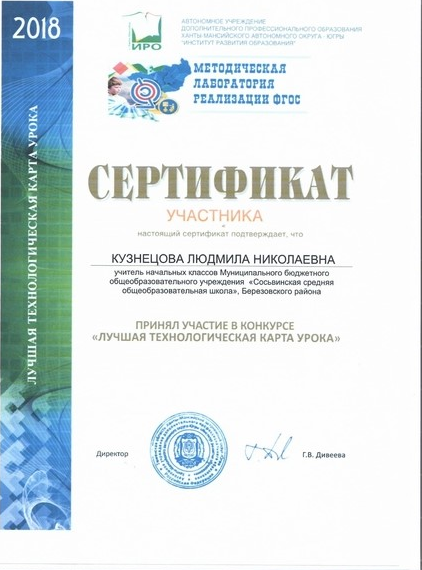 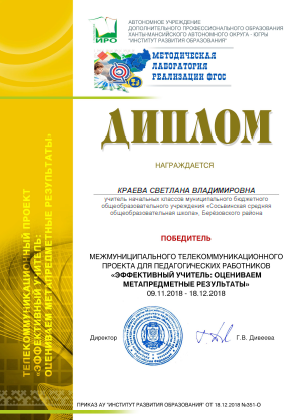 2020 годРегиональный уровень:Интернет-проект «ЧитаЮ Шесталова»«Ты+Я=Югра»Самая читающая семья из числа коренных малочисленных народов Севера»Муниципальный уровень:Конкурс «Педагог года Берёзовского района – 2020» (очно)Участие в кочующей школе « Анеквам ханса» (Бабушкин узор). Проект «Культурная мозаика малых городов и сёл».Цифровой литературно-художественный конкурс чтецов в рамках проекта «Наша Победа-наша гордость», посвященном 75-летию Победы в Великой Отечественной войне 1941-1945 годов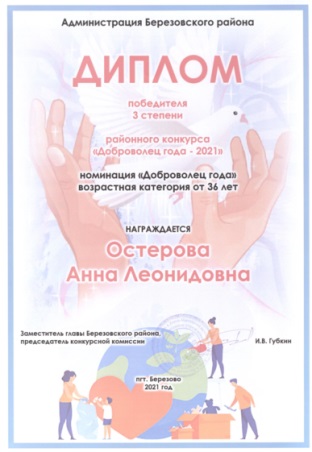 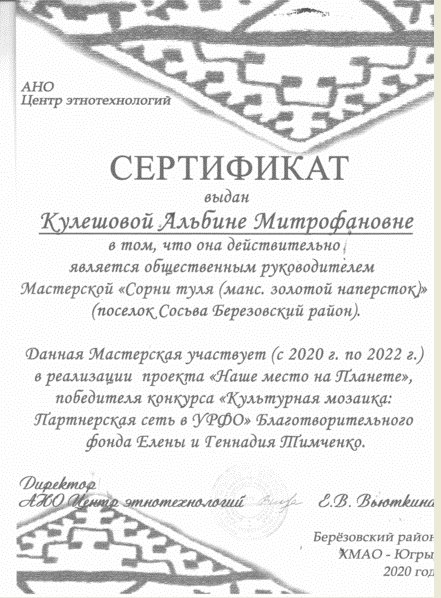 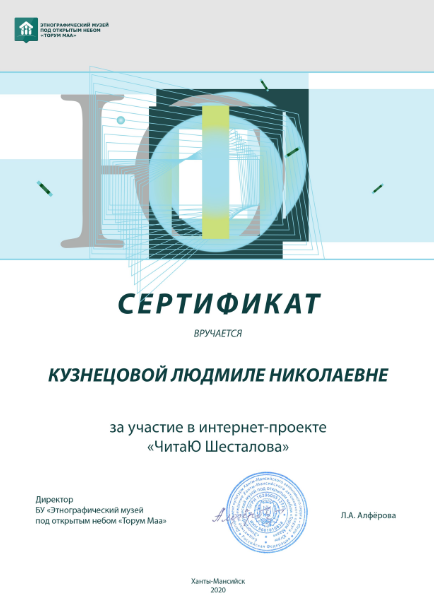 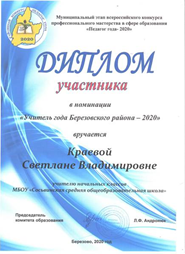 2021 годРегиональный уровень:Всероссийский конкурс сочинений  в ХМАО-Югре  2021 гКонкурс «Классные чтецы»Муниципальный уровень:«Учитель года Берёзовского района – 2021»Конкурс лучших практик в сфере образования     «Педагогический потенциал Березовского района»«Мой дом-Березовский район»«Доброволец года»«Персональный сайт педагога 2021»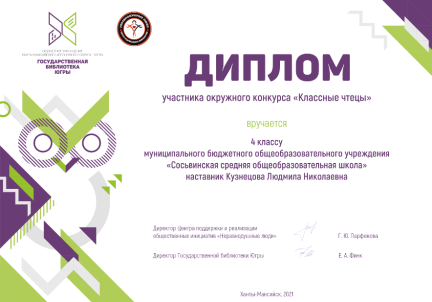 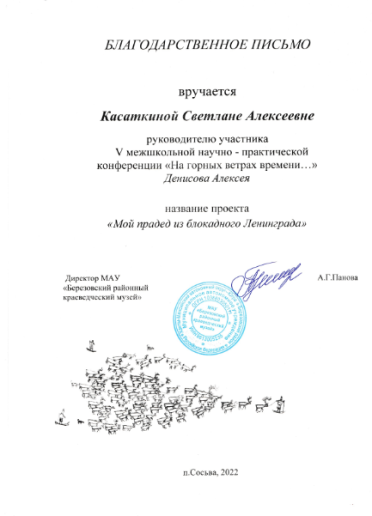 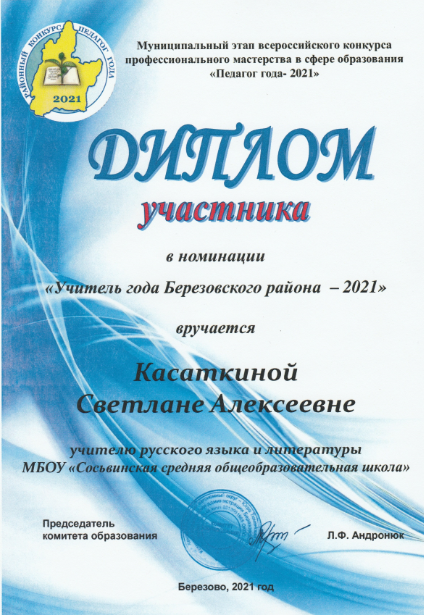 2022 годРегиональный уровень:Участие в методическом совещании по формированию и оценук функциональной грамотности. Обобщение опыта.Конкурс «Портфолио молодого педагога»Конкурс «лучшее чтение сказки на мансийском языке»Муниципальный уровень:Участие в методическом совещании по формированию и оценке функциональной грамотности. Обобщение опыта.Конкурс лучших практик в сфере образования     «Педагогический потенциал Березовского района» в номинации «Наставничество»Межшкольная конференция научно – практическая конференция «На горных ветрах времени»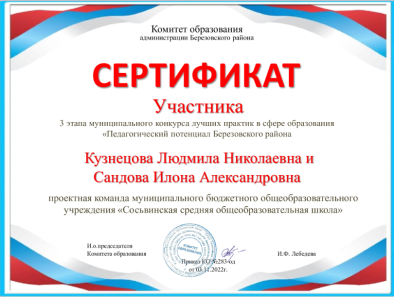 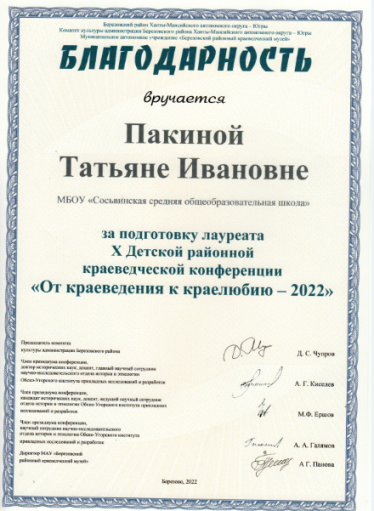 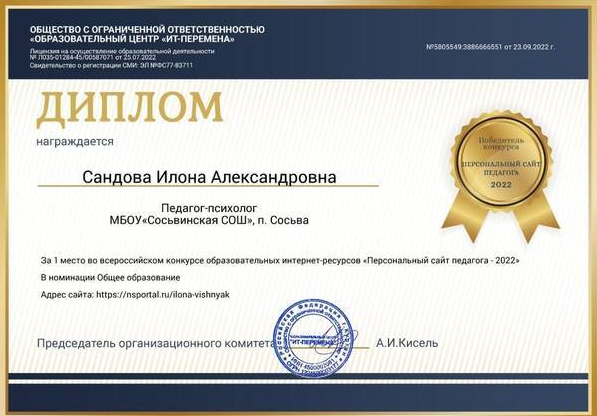 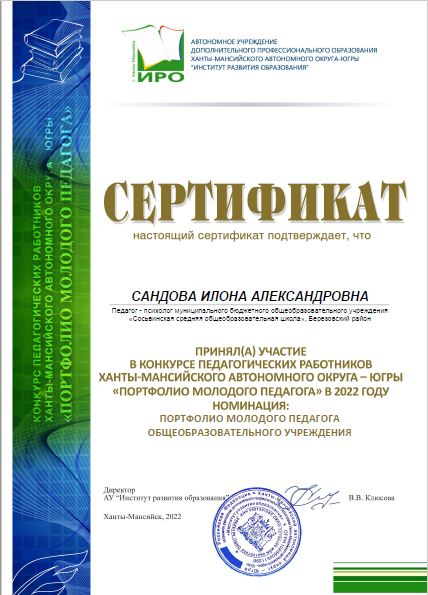 ПоказателиЕдиница измеренияКоличествоКоличествоКоличествоКоличествоКоличествоПоказателиЕдиница измерения20182019202020212022Образовательная деятельностьОбразовательная деятельностьОбразовательная деятельностьОбразовательная деятельностьОбразовательная деятельностьОбразовательная деятельностьОбразовательная деятельностьОбщая численность учащихсячеловек156161145156159Численность учащихся по образовательной программе начального общего образованиячеловек6767635657Численность учащихся по образовательной программе основного общего образованиячеловек7477748893Численность учащихся по образовательной программе среднего общего образованиячеловек15178129Численность (удельный вес) учащихся, успевающих на «4» и «5» по результатам промежуточной аттестации, от общей численности обучающихся (не включая 1 класс)человек (процент)63 (45%)54 (37%)62 (44%)51(40%)_55 (37%)Средний балл ГИА выпускников 9-го класса по русскому языкубалл2826не сдавали2422Средний балл ГИА выпускников 9-го класса по математикебалл1513не сдавали1012Средний балл ЕГЭ выпускников 11-го класса по русскому языкубалл5052не сдавалине сдавали61Средний балл ЕГЭ выпускников 11-го класса по математикебалл1445не сдавалине сдавали16Численность (удельный вес) выпускников 9-го класса, которые получили неудовлетворительные результаты на ГИА по русскому языку, от общей численности выпускников 9-го классачеловек (процент) 0 (0%) 0 (0%) - 0 (0%) 0 (0%)Численность (удельный вес) выпускников 9-го класса, которые получили неудовлетворительные результаты на ГИА по математике, от общей численности выпускников 9-го классачеловек (процент) 0 (0%) 0 (0%) -2(20%)2 (18%)Численность (удельный вес) выпускников 11-го класса, которые получили результаты ниже установленного минимального количества баллов ЕГЭ по русскому языку, от общей численности выпускников 11-го классачеловек (процент) 0 (0%) 0 (0%)- 0 (0%) 0 (0%)Численность (удельный вес) выпускников 11-го класса, которые получили результаты ниже установленного минимального количества баллов ЕГЭ по математике, от общей численности выпускников 11-го классачеловек (процент) 0 (0%) 0 (0%)- 0 (0%) 0 (0%)Численность (удельный вес) выпускников 9-го класса, которые не получили аттестаты, от общей численности выпускников 9-го классачеловек (процент) 0 (0%) 0 (0%)0 (0%)2(20%)2 (18%)Численность (удельный вес) выпускников 11-го класса, которые не получили аттестаты, от общей численности выпускников 11-го классачеловек (процент) 0 (0%) 0 (0%) 0 (0%) 0 (0%) 0 (0%)Численность (удельный вес) выпускников 9-го класса, которые получили аттестаты с отличием, от общей численности выпускников 9-го классачеловек (процент)1 (4%) 0 (0%) 0 (0%) 0 (0%) 0 (0%)Численность (удельный вес) выпускников 11-го класса, которые получили аттестаты с отличием, от общей численности выпускников 11-го классачеловек (процент) 0 (0%) 0 (0%)1 (9%) 0 (0%) 0 (0%)Численность (удельный вес) учащихся, которые принимали участие в олимпиадах, смотрах, конкурсах, от общей численности обучающихсячеловек (процент)142 (91%)120 (75%)75 (52%)91 (58%)95 (60/%)Численность (удельный вес) учащихся – победителей и призеров олимпиад, смотров, конкурсов от общей численности обучающихся, в том числе:человек (процент)100 (64%)18 (11%) 50 (34%)61(39%)70 (44%)- муниципального уровнячеловек (процент)12 (8%)5 (3%)6 (4%)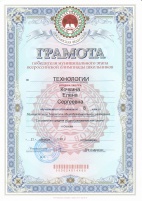 5 (3%)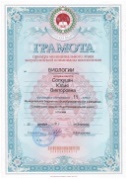 8 (5%)− регионального уровнячеловек (процент)12 (8%)2(1,5%)5 (3%)4(3%)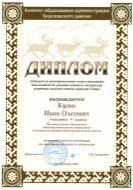 8 (5%)− федерального уровнячеловек (процент)27 (17%)1(0,5%)24 (17%)36(23%)32 (20%)− международного уровнячеловек (процент)49 (31%)10(6%)15 (10%)16(10%)20 (13%)Численность (удельный вес) учащихся по программам с углубленным изучением отдельных учебных предметов от общей численности обучающихсячеловек (процент) 0 (0%) 0 (0%) 0 (0%) 0 (0%) 0 (0%)Численность (удельный вес) учащихся по программам профильного обучения от общей численности обучающихсячеловек (процент)15 (10%)17 (11%)8 (6%)12(8%)9 (6%)Численность (удельный вес) учащихся по программам с применением дистанционных образовательных технологий, электронного обучения от общей численности обучающихсячеловек (процент) 0 (0%) 0 (0%) 0 (0%)156(100%)159 (100%)Численность (удельный вес) учащихся в рамках сетевой формы реализации образовательных программ от общей численности обучающихсячеловек (процент) 0 (0%) 0 (0%) 0 (0%) 0 (0%) 0 (0%)Общая численность педработников, в том числе количество педработников:человек232727 2827− с высшим образованиемчеловек2023212222− высшим педагогическим образованиемчеловек2023212121− средним профессиональным образованиемчеловек34665− средним профессиональным педагогическим образованиемчеловек34545Численность (удельный вес) педработников с квалификационной категорией от общей численности таких работников, в том числе:человек (процент)14 (61%)10 (37%)10 (37%)15(54%)16 (59%)− с высшейчеловек (процент)3 (13%)4 (15%)4(15%)7(25%)7 (26%)− первойчеловек (процент)11 (48%)6 (22%)6(22%)8(29%)9 (33%)Численность (удельный вес) педработников от общей численности таких работников с педагогическим стажем:человек (процент)− до 5 летчеловек (процент)0 (0%)3 (11%)3 (11%) 3 (11%)1 (8%)− больше 30 летчеловек (процент)2 (9%)2 (7%)6(22%)6(21%)6(22%)Численность (удельный вес) педработников от общей численности таких работников в возрасте:человек (процент)− до 30 летчеловек (процент)2 (9%)5 (19%)4 (15%)4(14%)4 (15%)− от 55 летчеловек (процент)2 (9%)4 (15%)4 (15%)3(11%)3(11%)Численность (удельный вес) педагогических и административно-хозяйственных работников, которые за последние пять лет прошли повышение квалификации или профессиональную переподготовку, от общей численности таких работниковчеловек (процент)22(96%)27(100%)31 (100%)31(100%)30 (100%)Численность (удельный вес) педагогических и административно-хозяйственных работников, которые прошли повышение квалификации по применению в образовательном процессе ФГОС, от общей численности таких работниковчеловек (процент)22(96%)27(100%)31 (100%)31(100%)30 (100%)ИнфраструктураИнфраструктураИнфраструктураИнфраструктураИнфраструктураИнфраструктураИнфраструктураНаличие в Школе системы электронного документооборотада/нетдададададаНаличие в Школе читального зала библиотеки, в том числе наличие в ней:да/нетдадададада− рабочих мест для работы на компьютере или ноутбукеда/нет11111− медиатекида/нет11111− средств сканирования и распознавания текстада/нет11111− выхода в интернет с библиотечных компьютеровда/нет11111− системы контроля распечатки материаловда/нетдададададаЧисленность (удельный вес) обучающихся, которые могут пользоваться широкополосным интернетом не менее 2 Мб/с, от общей численности обучающихсячеловек (процент) /100%156/100%Общая площадь помещений для образовательного процесса в расчете на одного обучающегосякв. мГод 20182019202020212022Сумма привлеченных средств 200 тыс.392 тыс.75 тыс.148 тыс.363 тыс.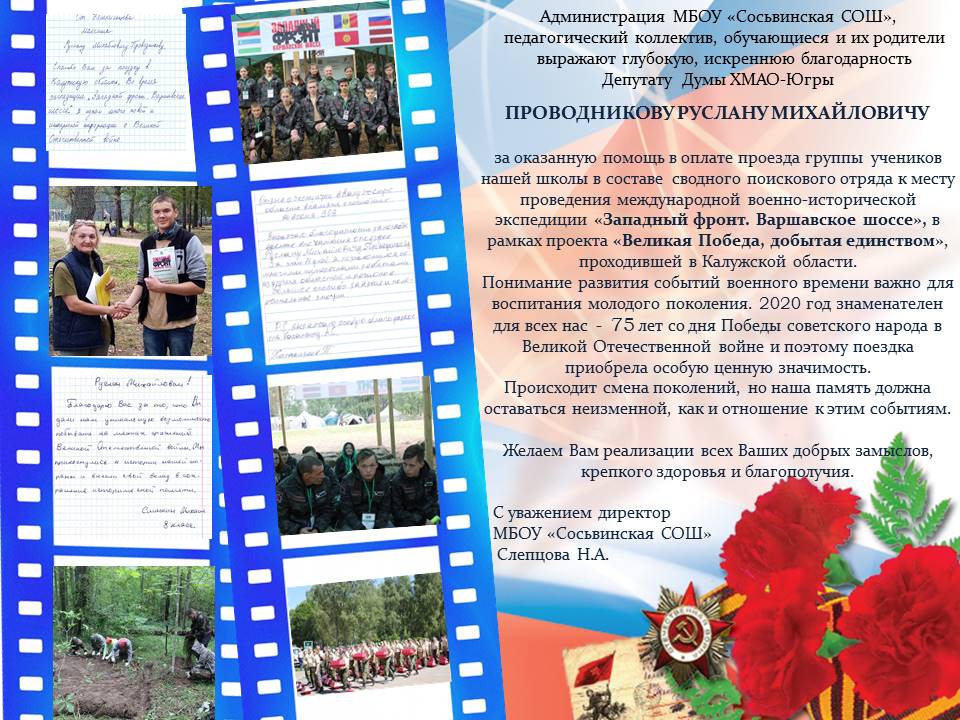 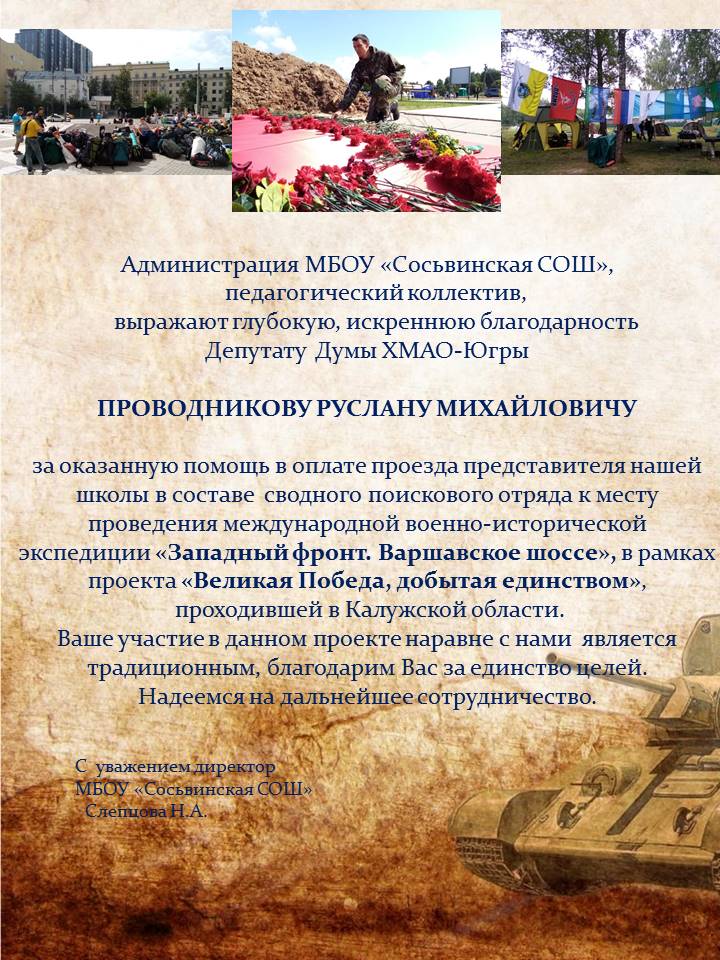 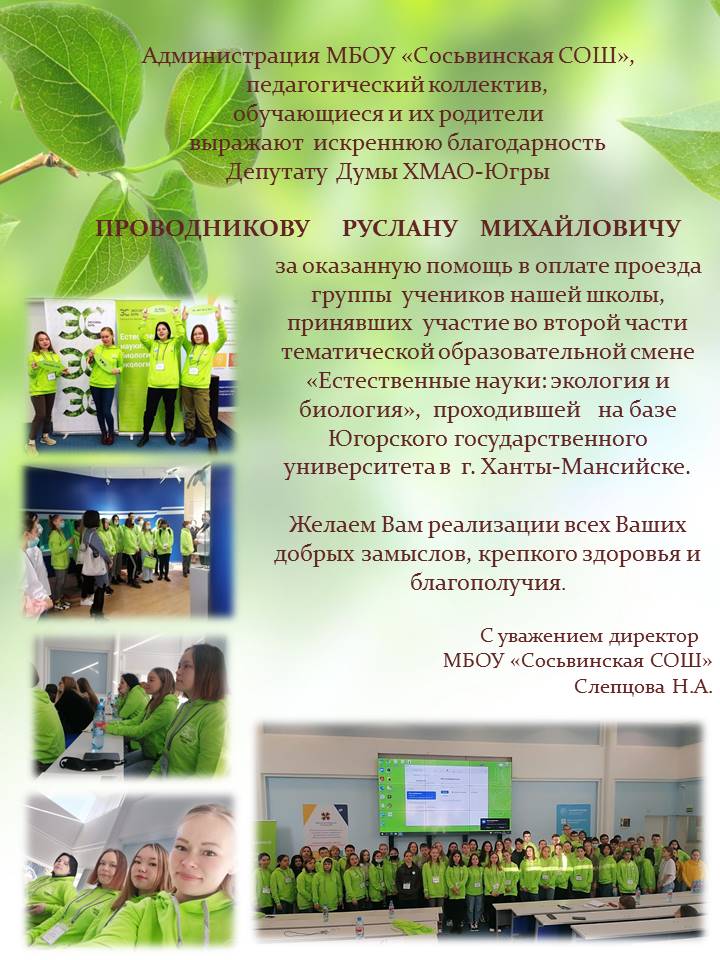 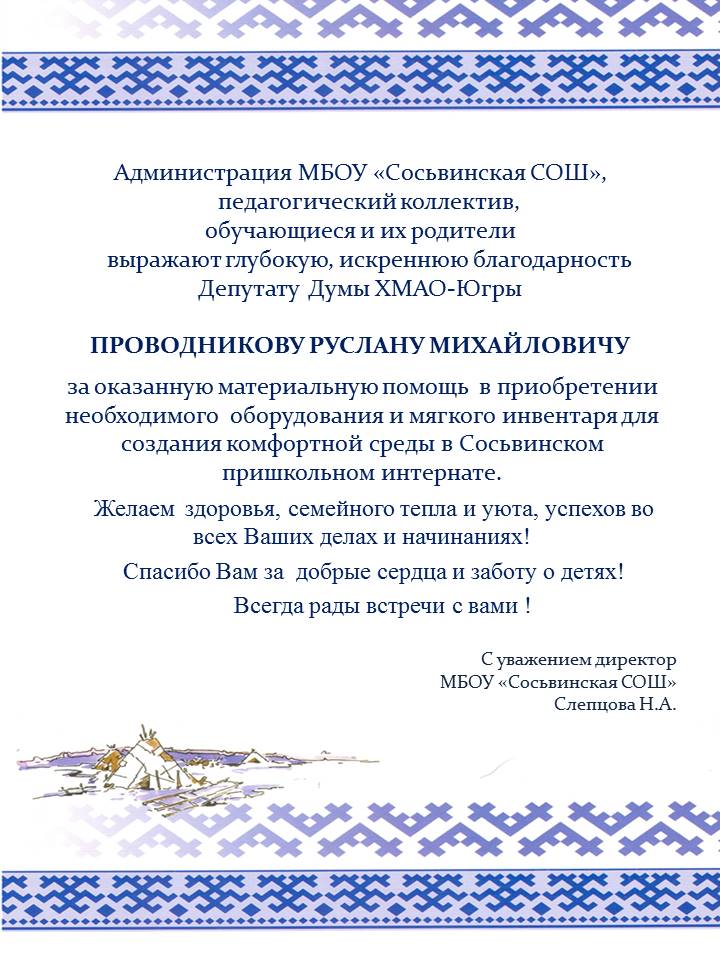 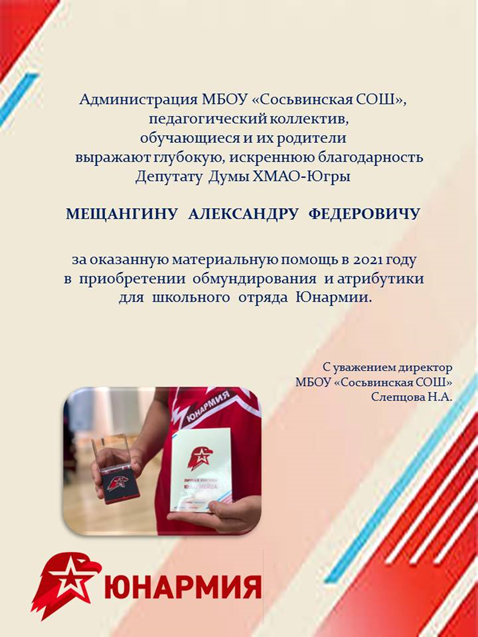 Место Тема выступления Августовское совещание, август 2016 г. п.БерезовоЭффективная образовательная средаСовещание руководителей, Декабрь, 2018 г.Из опыта работы по подготовке детей к ЕГЭОкружное августовское педагогическое совещаниеАвгуст, 2017 г. , г.СургутУчастие в круглом столе по вопросам деятельности школ с НОР, работающих в сложных социальных условияхКоординационный совет по делам КМНС  г. Ханты-Мансийск, май, 2021 г.Сведения  об условиях проживания, обучения и воспитания  детей из числа КМНС, обучающихся  в МБОУ «Сосьвинская СОШ»,  проживающих в Сосьвинском пришкольном интернатеСовещание ИРО по вопросам изучения родного языка и содержания детей в пришкольных интернатах,  г. Ханты-Мансийск, октябрь, 2021 г.Работа с родителями воспитанников пришкольного интерната.Опыт проведения выездных родительских собранийСовещание ДОиМП по вопросам работы школ с НОРфевраль, 2022Обеспечение образовательной успешности и повышение социальных шансов каждого ученика. Из опыта работы по выходу из категории школ с НОР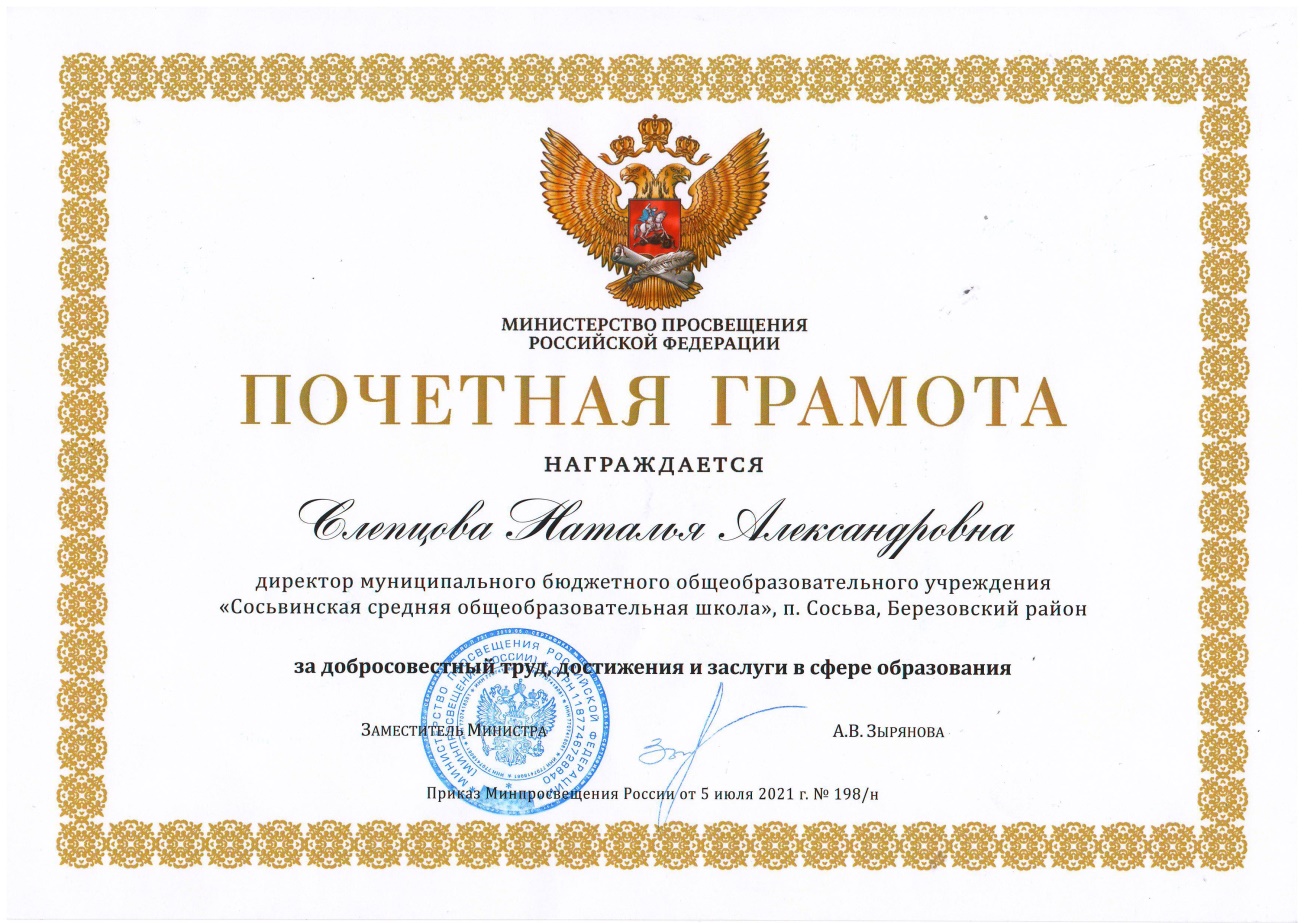 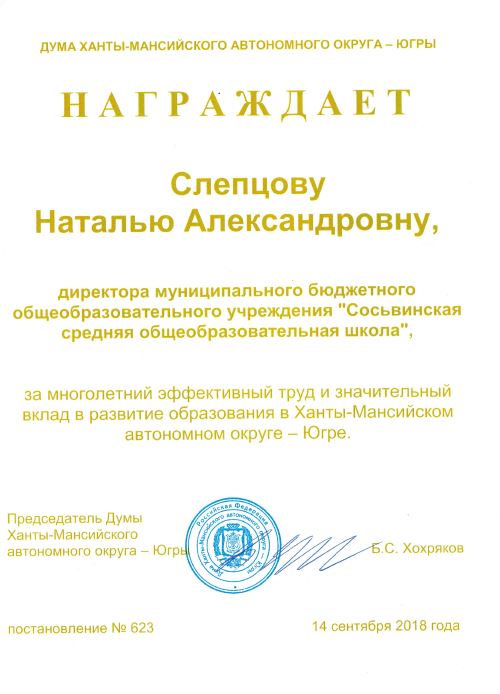 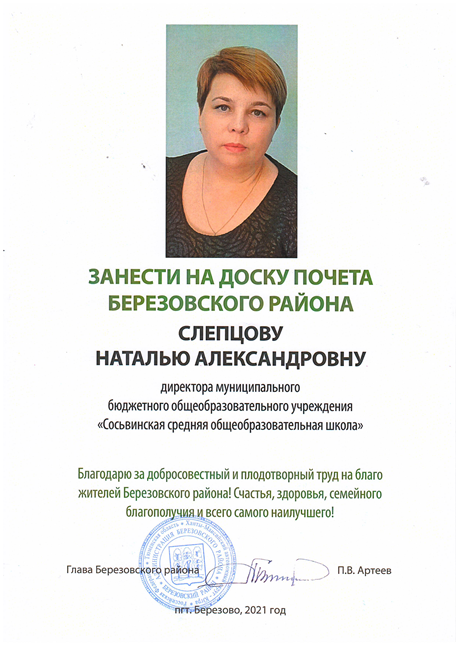 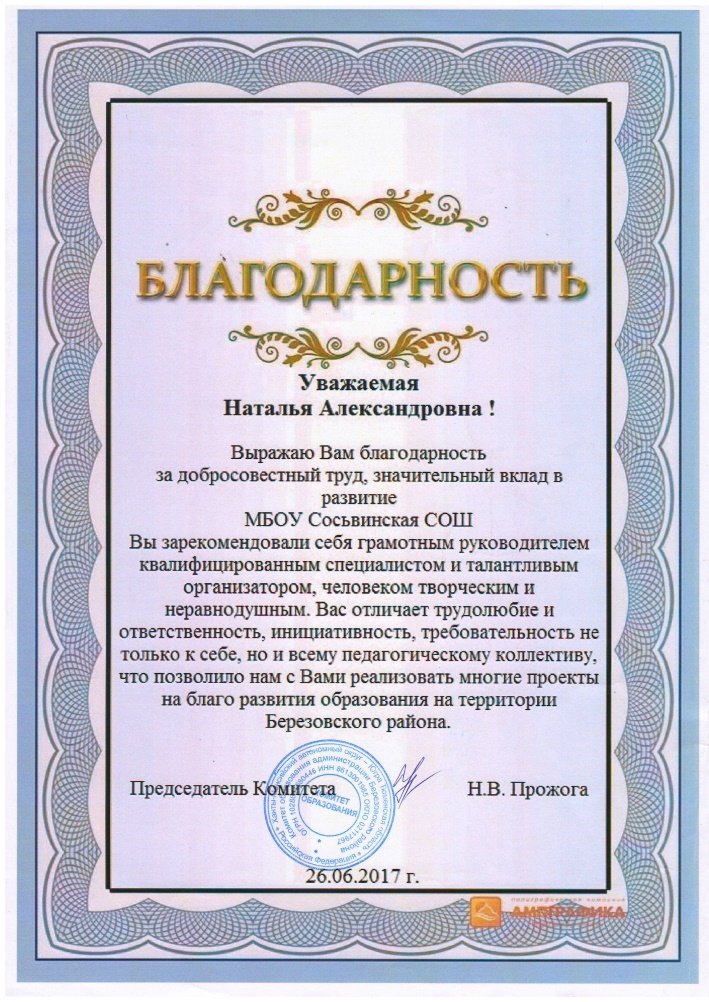 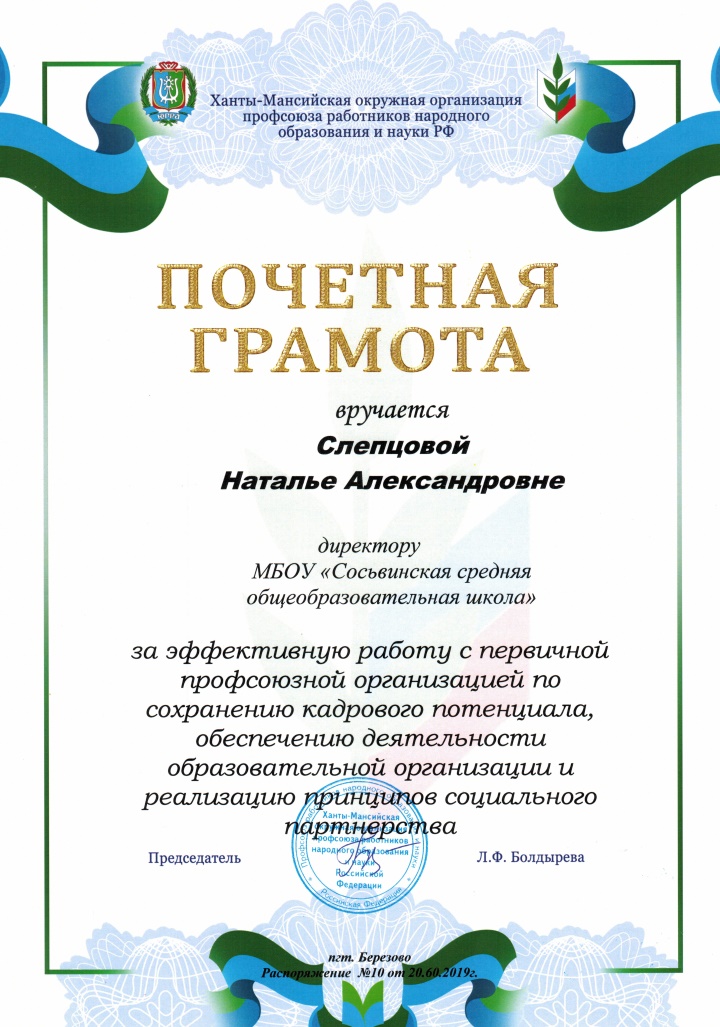 